NO. 34 JOURNALof theHOUSE OF REPRESENTATIVESof theSTATE OF SOUTH CAROLINA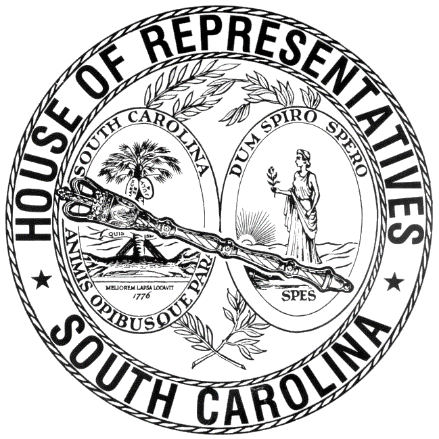 REGULAR SESSION BEGINNING TUESDAY, JANUARY 13, 2015 ________WEDNESDAY, MARCH 16, 2016(STATEWIDE SESSION)Indicates Matter StrickenIndicates New MatterThe House assembled at 10:00 a.m.Deliberations were opened with prayer by Rev. Charles E. Seastrunk, Jr., as follows:	Our thought for today is from Psalm 63:8: “My whole being clings to you; your right hand holds me fast.”	Let us pray. Almighty God, continue to hold each of these Representatives and staff in Your loving arms and guide them as they take on the agenda of the day. Give them sharp minds and sound thinking as they carry the duties and responsibilities of their office. Look in favor  upon our Nation, President, State, Governor, Speaker, staff, and all who labor in these Halls of Government. Protect our defenders of freedom as they protect us. Heal the wounds, those seen and those hidden, of those who suffer and sacrifice for our freedom. O Lord, hear us as we pray. Amen.Pursuant to Rule 6.3, the House of Representatives was led in the Pledge of Allegiance to the Flag of the United States of America by the SPEAKER.After corrections to the Journal of the proceedings of yesterday, the SPEAKER ordered it confirmed.MOTION ADOPTEDRep. GAGNON moved that when the House adjourns, it adjourn in memory of Dr. George Rosenberg, which was agreed to.MESSAGE FROM THE SENATEThe following was received:Columbia, S.C., March 15, 2016 Mr. Speaker and Members of the House:The Senate respectfully informs your Honorable Body that it concurs in the amendments proposed by the House to S. 1076:S. 1076 -- Senator Hembree: A BILL TO AMEND SECTION 48-39-130, AS AMENDED, CODE OF LAWS OF SOUTH CAROLINA, 1976, RELATING TO PERMITS TO UTILIZE CRITICAL AREAS, SO AS TO ESTABLISH THAT AN INDIVIDUAL DOES NOT NEED TO APPLY FOR A PERMIT TO DREDGE A MANMADE, PREDOMINATELY ARMORED, RECREATIONAL USE OR ESSENTIAL ACCESS CANAL.and has ordered the Bill enrolled for ratification.Very respectfully,PresidentReceived as information.  MESSAGE FROM THE SENATEThe following was received:Columbia, S.C., March 15, 2016 Mr. Speaker and Members of the House:The Senate respectfully informs your Honorable Body that it has adopted the report of the Committee of Conference on H. 3545:H. 3545 -- Reps. Gambrell, Weeks, Bedingfield, V. S. Moss, Clemmons, Forrester, Gagnon, D. C. Moss, Pitts, Riley, G. M. Smith, G. R. Smith, White and Yow: A BILL TO AMEND SECTION 16-11-110, AS AMENDED, RELATING TO ARSON, SO AS TO RESTRUCTURE THE ELEMENTS OF THE DEGREES OF ARSON.Very Respectfully,PresidentReceived as information.  CONCURRENT RESOLUTIONThe Senate sent to the House the following:S. 1134 -- Senators Verdin and L. Martin: A CONCURRENT RESOLUTION TO RENAME THE PORTION OF SOUTH CAROLINA HIGHWAY 124 IN GREENVILLE COUNTY FROM ITS INTERSECTION WITH UNITED STATES HIGHWAY 123 TO THE GREENVILLE COUNTY LINE FROM "JOE ANDERS HIGHWAY" TO "JOE ANDERS MEMORIAL HIGHWAY" AND ERECT 
APPROPRIATE MARKERS OR SIGNS ALONG THIS PORTION OF HIGHWAY THAT CONTAIN THIS DESIGNATION.The Concurrent Resolution was ordered referred to the Committee on Invitations and Memorial Resolutions.INTRODUCTION OF BILL  The following Bill was introduced, read the first time, and referred to appropriate committee:S. 280 -- Senator Peeler: A BILL TO AMEND SECTION 40-11-260, CODE OF LAWS OF SOUTH CAROLINA, 1976, RELATING TO FINANCIAL STATEMENTS AND NET WORTH REQUIREMENTS FOR GENERAL CONTRACTORS AND MECHANICAL CONTRACTORS, SO AS TO ADJUST THE NET WORTH REQUIREMENTS FOR LICENSURE AND LICENSE RENEWAL, AND TO DELETE OBSOLETE LANGUAGE.Referred to Committee on Labor, Commerce and IndustryROLL CALLThe roll call of the House of Representatives was taken resulting as follows:STATEMENT OF ATTENDANCEI came in after the roll call and was present for the Session on Wednesday, March 16.Total Present--120LEAVE OF ABSENCEThe SPEAKER granted Rep. THAYER a leave of absence for the day due to medical reasons.LEAVE OF ABSENCEThe SPEAKER granted Rep. DANING a leave of absence for the day.LEAVE OF ABSENCEThe SPEAKER granted Rep. MURPHY a leave of absence for the day due to a court appearance.LEAVE OF ABSENCEThe SPEAKER granted Rep. KNIGHT a leave of absence for the day due to family medical reasons.DOCTOR OF THE DAYAnnouncement was made that Dr. E. Conyers O'Bryan of Florence was the Doctor of the Day for the General Assembly.SPECIAL PRESENTATIONReps. RILEY, PITTS and PARKS presented to the House the Ninety Six High School Marching Band, directors, and other school officials. SPECIAL PRESENTATIONReps. W. J. MCLEOD, HUGGINS and BALLENTINE presented to the House the Chapin/Newberry Post 193/24 American Legion Baseball Team, coaches, and other post officials. CO-SPONSORS ADDED AND REMOVEDIn accordance with House Rule 5.2 below:"5.2	Every bill before presentation shall have its title endorsed; every report, its title at length; every petition, memorial, or other paper, its prayer or substance; and, in every instance, the name of the member presenting any paper shall be endorsed and the papers shall be presented by the member to the Speaker at the desk.  A member may add his name to a bill or resolution or a co-sponsor of a bill or resolution may remove his name at any time prior to the bill or resolution receiving passage on second reading.  The member or co-sponsor shall notify the Clerk of the House in writing of his desire to have his name added or removed from the bill or resolution.  The Clerk of the House shall print the member’s or co-sponsor’s written notification in the House Journal.  The removal or addition of a name does not apply to a bill or resolution sponsored by a committee.”CO-SPONSOR ADDEDCO-SPONSOR ADDEDCO-SPONSORS ADDEDCO-SPONSORS ADDEDCO-SPONSORS ADDEDCO-SPONSOR ADDEDCO-SPONSORS ADDEDCO-SPONSOR ADDEDCO-SPONSORS ADDEDCO-SPONSORS ADDEDCO-SPONSOR REMOVEDSENT TO THE SENATEThe following Bills were taken up, read the third time, and ordered sent to the Senate:H. 3706 -- Reps. Putnam, Gagnon, Yow, Thayer, Gambrell, Ridgeway, Norrell, Henderson, Fry and Bedingfield: A BILL TO AMEND CHAPTER 99, TITLE 44, CODE OF LAWS OF SOUTH CAROLINA, 1976, RELATING TO EMERGENCY TREATMENT FOR MEDICAL HAZARDS CAUSED BY INSECT STINGS, SO AS TO RENAME THE CHAPTER THE "EMERGENCY ANAPHYLAXIS TREATMENT ACT", TO ADD A DEFINITION FOR "EPINEPHRINE AUTO-INJECTOR", TO REQUIRE THE DEPARTMENT OF HEALTH AND ENVIRONMENTAL CONTROL TO DEVELOP A TRAINING AND CERTIFICATION PROGRAM FOR INDIVIDUALS WHO ADMINISTER EPINEPHRINE AUTO-INJECTORS, TO ALLOW CERTAIN ENTITIES TO OBTAIN A PRESCRIPTION FOR AN EPINEPHRINE AUTO-INJECTOR FROM PHYSICIANS, PHARMACISTS, AND OTHER AUTHORIZED INDIVIDUALS, TO ALLOW PHYSICIANS, PHARMACISTS, AND OTHER AUTHORIZED INDIVIDUALS TO PRESCRIBE OR SELL A PRESCRIPTION FOR AN EPINEPHRINE AUTO-INJECTOR TO CERTAIN ENTITIES, TO ALLOW APPROPRIATELY CERTIFIED EMPLOYEES OF CERTAIN ENTITIES TO USE AN EPINEPHRINE AUTO-INJECTOR, TO PROVIDE LIABILITY LIMITATIONS FOR CERTAIN INDIVIDUALS AND ENTITIES WHEN ADMINISTERING AN EPINEPHRINE AUTO-INJECTOR, AND FOR OTHER PURPOSES.H. 4718 -- Reps. Anthony, Hayes, Bingham, Erickson, Cobb-Hunter, Bales, Allison, Burns, Hiott, Robinson-Simpson, Anderson, Long, Whitmire, Merrill, George, Knight, Gambrell, Simrill, W. J. McLeod, Bannister, Bernstein, Chumley, Clary, Clemmons, Dillard, Felder, Gagnon, Goldfinch, Henderson, Herbkersman, Hixon, Nanney, Pitts, Ridgeway, Ryhal, Sandifer, G. R. Smith, Stringer, Weeks, Wells, White, Whipper, R. L. Brown, Gilliard and Mack: A BILL TO AMEND THE CODE OF LAWS OF SOUTH CAROLINA, 1976, BY ADDING SECTION 59-26-45 SO AS TO PROVIDE A PERSON WHO HAS TAUGHT IN THE SOUTH CAROLINA PUBLIC SCHOOL SYSTEM FOR AT LEAST TWENTY YEARS COLLECTIVELY WHILE HOLDING A TEMPORARY OR PROFESSIONAL CERTIFICATE ISSUED BY THE SOUTH CAROLINA DEPARTMENT OF EDUCATION THROUGHOUT THIS TWENTY YEAR PERIOD IS NOT REQUIRED TO RENEW THESE CREDENTIALS TO MAINTAIN THEIR VALIDITY, AND TO PROVIDE THE CREDENTIALS REMAIN SUBJECT TO REVOCATION OR SUSPENSION FOR A DISCIPLINARY ACTION, TO PROVIDE THE DEPARTMENT SHALL DETERMINE WHETHER A TEACHER MEETS THESE CRITERIA BEFORE THE EXEMPTION MAY BE APPLIED TO THE TEACHER, AND TO PROVIDE THIS DETERMINATION ONLY MAY BE MADE AT THE REQUEST OF THE TEACHER, WHO MUST INITIATE THE PROCESS TO RECEIVE THE EXEMPTION.H. 3848 -- Reps. Huggins, J. E. Smith, McKnight, Jefferson, Hosey, Atwater, Toole, Burns, Herbkersman, Ridgeway, Simrill, Kennedy, Ballentine and Henegan: A BILL TO AMEND THE CODE OF LAWS OF SOUTH CAROLINA, 1976, SO AS TO ENACT THE "SOUTH CAROLINA FOUNDING PRINCIPLES ACT" BY ADDING SECTION 59-29-155 SO AS TO REQUIRE THE COMPLETION OF A SEPARATE, FULL SEMESTER COURSE CONSISTING ONLY OF INSTRUCTION IN CERTAIN FOUNDING PRINCIPLES OF THE UNITED STATES OF AMERICA, TO REQUIRE A PASSING GRADE IN THE COURSE AND ON THE NATURALIZATION TEST FOR UNITED STATES CITIZENSHIP AS A CONDITION FOR GRADUATION FROM HIGH SCHOOL, AND TO PROVIDE RELATED REQUIREMENTS OF THE STATE BOARD OF EDUCATION AND THE LOCAL SCHOOL DISTRICTS.H. 5001--DEBATE ADJOURNEDThe following Bill was taken up:H. 5001 -- Ways and Means Committee: A BILL TO MAKE APPROPRIATIONS AND TO PROVIDE REVENUES TO MEET THE ORDINARY EXPENSES OF STATE GOVERNMENT FOR THE FISCAL YEAR BEGINNING JULY 1, 2016, TO REGULATE THE EXPENDITURE OF SUCH FUNDS, AND TO FURTHER PROVIDE FOR THE OPERATION OF STATE GOVERNMENT DURING THIS FISCAL YEAR AND FOR OTHER PURPOSES.Rep. WHITE moved to adjourn debate on the Bill until Thursday, March 17, which was agreed to.H. 5002--DEBATE ADJOURNEDThe following Joint Resolution was taken up:H. 5002 -- Ways and Means Committee: A JOINT RESOLUTION TO APPROPRIATE MONIES FROM THE CAPITAL RESERVE FUND FOR FISCAL YEAR 2015-2016, AND TO ALLOW UNEXPENDED FUNDS APPROPRIATED TO BE CARRIED FORWARD TO SUCCEEDING FISCAL YEARS AND EXPENDED FOR THE SAME PURPOSES.Rep. WHITE moved to adjourn debate on the Bill until Thursday, March 17, which was agreed to.H. 3999--DEBATE ADJOURNEDThe following Bill was taken up:H. 3999 -- Reps. Henderson, G. M. Smith, Ridgeway and Atwater: A BILL TO AMEND SECTION 44-66-30, CODE OF LAWS OF SOUTH CAROLINA, 1976, RELATING TO PERSONS WHO MAY MAKE HEALTH CARE DECISIONS FOR PATIENTS WHO ARE UNABLE TO PROVIDE CONSENT, SO AS TO CHANGE THE PROCESS FOR CERTAIN RELATIVES AND OTHER INDIVIDUALS TO MAKE THESE HEALTH CARE DECISIONS, TO ADD ADDITIONAL CLASSES OF PERSONS WITH THE AUTHORITY TO MAKE THESE HEALTH CARE DECISIONS, TO REQUIRE A BIOETHICS COMMITTEE TO SELECT CERTAIN DECISION MAKERS, TO ENABLE CERTAIN DECISION MAKERS TO CONSULT WITH A SECOND PHYSICIAN BEFORE MAKING A HEALTH CARE DECISION, TO REQUIRE THAT DECISIONS TO WITHHOLD OR WITHDRAW LIFE-PROLONGING MEASURES BE REVIEWED BY A BIOETHICS COMMITTEE, AND TO REQUIRE CERTAIN DOCUMENTATION RELATED TO SELECTION OF A DECISION MAKER.Rep. HENDERSON moved to adjourn debate on the Bill until Thursday, March 17, which was agreed to.H. 4845--DEBATE ADJOURNEDThe following Bill was taken up:H. 4845 -- Reps. King and Parks: A BILL TO AMEND THE CODE OF LAWS OF SOUTH CAROLINA, 1976, BY ADDING SECTION 40-19-105 SO AS TO PROVIDE A FUNERAL HOME, FUNERAL DIRECTOR, OR EMBALMER MAY REFUSE TO RELEASE A DEAD HUMAN BODY TO THE CUSTODY OF THE PERSON OR ENTITY WHO HAS THE LEGAL RIGHT TO EFFECT A RELEASE UNTIL ALL FINANCIAL OBLIGATIONS RELATED TO SERVICES PROVIDED BY THE FUNERAL HOME, FUNERAL DIRECTOR, OR EMBALMER WITH RESPECT TO THE DEAD HUMAN BODY HAVE BEEN FULLY SATISFIED; AND TO AMEND SECTION 40-19-110, RELATING TO UNPROFESSIONAL CONDUCT OF A FUNERAL DIRECTOR OR EMBALMER, SO AS TO PROVIDE THAT REFUSING TO PROPERLY RELEASE A DEAD HUMAN BODY TO THE CUSTODY OF THE PERSON OR ENTITY WHO HAS THE LEGAL RIGHT TO EFFECT A RELEASE CONSTITUTES UNPROFESSIONAL CONDUCT EXCEPT WHEN THE REFUSAL IS FOR FAILURE TO SATISFY RELATED FINANCIAL OBLIGATIONS.Rep. PARKS moved to adjourn debate on the Bill until Thursday, April 21, which was agreed to.SPEAKER PRO TEMPORE IN CHAIRH. 4521--AMENDED AND ORDERED TO THIRD READINGThe following Bill was taken up:H. 4521 -- Reps. Putnam, Burns, Loftis, Felder, Taylor, Whipper and R. L. Brown: A BILL TO AMEND THE CODE OF LAWS OF SOUTH CAROLINA, 1976, TO ENACT THE "TUCKER HIPPS TRANSPARENCY ACT" BY ADDING SECTION 59-101-210 SO AS TO PROVIDE PUBLIC INSTITUTIONS OF HIGHER LEARNING SHALL MAINTAIN REPORTS OF INVESTIGATIONS AND RELATED INFORMATION OF MEMBERS OF FRATERNITIES, SORORITIES, AND OTHER SOCIAL ORGANIZATIONS, TO SPECIFY INFORMATION THAT MUST BE INCLUDED IN THE REPORTS, TO PROVIDE INSTITUTIONS SHALL MAKE THE REPORTS AVAILABLE TO THE PUBLIC AND ONLINE, AND SHALL FURNISH REPORTS TO STUDENTS AND THEIR PARENTS BEFORE THE STUDENTS MAY BEGIN THE FORMAL PROCESS OF JOINING A FRATERNITY OR SORORITY, TO PROVIDE OVERSIGHT AND ENFORCEMENT REQUIREMENTS OF THE COMMISSION ON HIGHER EDUCATION, AND TO PROVIDE PENALTIES FOR VIOLATIONS; AND TO PROVIDE FOR THE INITIAL COMPILATION OF THESE REPORTS BEFORE THE BEGINNING OF THE 2016-2017 ACADEMIC YEAR.The Committee on Education and Public Works proposed the following Amendment No. 1 to H. 4521 (COUNCIL\AGM\4521C001. AGM.AB16), which was adopted:Amend the bill, as and if amended, by deleting all after the enacting words and inserting:/ SECTION	1.	This act must be known and may be cited as the “Tucker Hipps Transparency Act”.SECTION	2.	Article 1, Chapter 101, Title 59 of the 1976 Code is amended by adding:	“Section 59-101-210.	(A)(1)	Beginning with the 2016-2017 academic year, a public institution of higher learning shall maintain a report of actual findings of violations of the institution’s Student Code of Conduct by fraternity and sorority organizations formally affiliated with the institution and actual findings of student misconduct that the university is made aware of, committed by a person who is both:			(a)	affiliated formally with fraternity or sorority registered as a student organization with the university at the time of alleged misconduct; and 			(b)	engaged in an activity associated with a fraternity or sorority registered as a student organization with the university.   		(2)	A report of a violation of a Student Code of Conduct is required for offenses involving: 			(a)	alcohol;			(b)	drugs;			(c)	sexual assault; 			(d)	harm to others; 			(e)	threats; 			(f)	endangerment; and			(g)	hazing.  		(3)	A report must contain two components:			(a)	information concerning the alleged organizational misconduct, including:				(i)		the name of the organization; 				(ii)	when the organization was charged with misconduct; 				(iii)	the dates on which the citation was issued or the event occurred;				(iv)	the date the investigation was initiated;				(v)	a general description of the incident, the charges, findings and sanctions placed on the organization; and				(vi)	the date on which matter was resolved; and			(b)	aggregate data of charges against individual members of the organization when members are charged with Student Conduct Code violations outlined in items (1) and (2);		(4)	In addition to the components required in item (3), a report also must:			(a)	be in descending order from most charges to least; 			(b)	include no personal identifying information of the individuals, but must include the name of the respective social organizations to which the parties are affiliated; 			(c)	include any law enforcement report associated with the alleged misconduct which is in the possession of the institution; provided, however, disclosure of this report is governed by the South Carolina Freedom of Information Act.  		(5)	The institution shall update this report at least forty-five calendar days before the start of the fall and spring academic semesters.		(6)	An ongoing investigation of an unresolved incident of a violation that occurred within forty-five calendar days after the last day of that academic semester clearly must be identified as ‘pending’ and included in the report that is due forty-five calendar days before the start of the following semester required in item (4).   		(7)	The institution shall provide reports required under this section on its internet website in a prominent location. The webpage that contains this report must include a statement notifying the public:			(a)	of the availability of additional information related to findings, sanctions, and organizational sanction completion; 			(b)	where a member of the public may obtain the additional information that is not protected under the Family Education Rights and Privacy Act (FERPA) upon request; and 			(c)	that the institution is required to provide this additional information pursuant to the South Carolina Freedom of Information Act. 		(7)	The institution shall furnish a printed notice of the nature and availability of this report and the website address where it can be found to attendees at student orientation. 		(8)	The institutional shall maintain reports as they are updated for seven years. Information that is seven years old may be removed from the record by the institution as it updates its records.  	(B)	A public institution of higher learning shall submit to the Commission on Higher Education a statement within fourteen calendar days that the reports have been updated as required in subsection (A)(4). The commission shall publish on their webpage a link to the institutions’ updated reports. 	(C)	A member of the public who believes that an institution is not complying with the information disclosure required under this section may seek relief as provided for under the South Carolina Freedom of Information Act.”SECTION	3.	Each public institution of higher learning shall compile an initial report and make it available to the public and online before the beginning of the 2016-2017 academic year. This initial report must include the information outlined in Section 59-101-210 beginning with data after December 31, 2010.  If a university cannot comply with this requirement by the 2016-2017 academic year, they may apply for a one-year waiver but all public institutions must be compliant by the 2017-2018 academic year.SECTION	4.	This act takes effect upon approval by the Governor. / Renumber sections to conform.Amend title to conform.Rep. TAYLOR explained the amendment.Rep. TAYLOR spoke in favor of the amendment.The amendment was then adopted.The question then recurred to the passage of the Bill.The yeas and nays were taken resulting as follows:  Yeas 84; Nays 0 Those who voted in the affirmative are:Total--84 Those who voted in the negative are:Total--0So, the Bill, as amended, was read the second time and ordered to third reading.H. 3545--CONFERENCE REPORT ADOPTEDH. 3545--Conference ReportThe General Assembly, Columbia, S.C., March 15, 2016	The COMMITTEE OF CONFERENCE, to whom was referred:H. 3545 -- Reps. Gambrell, Weeks, Bedingfield, V.S. Moss, Clemmons, Forrester, Gagnon, D.C. Moss, Pitts, Riley, G.M. Smith, G.R. Smith, White and Yow:	A BILL TO AMEND SECTION 16-11-110, AS AMENDED, RELATING TO ARSON, SO AS TO RESTRUCTURE THE ELEMENTS OF THE DEGREES OF ARSON.	Beg leave to report that they have duly and carefully considered the same and recommend:	That the same do pass with the following amendments: (L:\S-JUD\AMEND\CRJUD3545.DOCX)	Amend the bill, as and if amended, by striking all after the enacting words and inserting:	/		SECTION	1.	Section 16-11-110 of the 1976 Code is amended to read:	“Section 16-11-110.	(A)	A person who wilfully and maliciously causes an explosion, sets fire to, burns, or causes to be burned or aids, counsels, or procures a burning that results in damage to a dwelling house, building, structure, or any property specified in subsections (B) and (C), whether the property of himself the person or another, which results, either directly or indirectly, in the death or serious bodily injury of to a person is guilty of the felony of arson in the first degree and, upon conviction, must be imprisoned not less than thirty years.	(B)	A person who wilfully and maliciously causes an explosion, sets fire to, burns, or causes to be burned or aids, counsels, or procures a burning that results in damage to a dwelling house, church or place of worship, public or private school facility, manufacturing plant or warehouse, building where business is conducted, institutional facility, or any structure designed for human occupancy including local and municipal buildings, or any property whether the property of himself the person or another, which results, either directly or indirectly, in serious bodily injury to a person is guilty of the felony of arson in the second degree and, upon conviction, must be imprisoned not less than three nor more than twenty-five years.	(C)	A person commits a violation of the provisions of this subsection who wilfully and maliciously:		(1)	causes an explosion, sets fire to, burns, or causes to be burned or aids, counsels, or procures a burning that which results in damage to a dwelling house, building, or structure other than those specified in subsections (A) and (B), a railway car, a ship, boat, or other watercraft, an aircraft, an automobile or other motor vehicle, or any personal property,; or		(2)	aids, counsels, or procures a burning that results in damage to a building or structure other than those specified in subsections (A) and (B), a railway car, a ship, boat, or other watercraft, an aircraft, an automobile or other motor vehicle, or personal property with intent to destroy or damage by explosion or fire, whether the property of himself the person or another, which results, either directly or indirectly, in bodily injury to a person or damage to the property.	A person who violates the provisions of this subsection is guilty of the felony of arson in the third degree and, upon conviction, must be imprisoned not more than fifteen years.	(D)	For purposes of this section, ‘damage’ means an application of fire or explosive that results in burning, charring, blistering, scorching, smoking, singeing, discoloring, or changing the fiber or composition of a building, structure, or any property specified in this section.”	SECTION	2.	Section 16-23-500 of the 1976 Code is amended to read:	“Section 16-23-500.	(A)	It is unlawful for a person who has been convicted of a violent crime, as defined by Section 16-1-60, that is classified as a felony offense, to possess a firearm or ammunition within this State.	(B)	A person who violates the provisions of this section is guilty of a felony and, upon conviction, must be fined not more than two thousand dollars or imprisoned not more than five years, or both.	(C)(1)	In addition to the penalty provided in this section, the firearm or ammunition involved in the violation of this section must be confiscated.  The firearm or ammunition must be delivered to the chief of police of the municipality or to the sheriff of the county if the violation occurred outside the corporate limits of a municipality.  The law enforcement agency that receives the confiscated firearm or ammunition may use it within the agency, transfer it to another law enforcement agency for the lawful use of that agency, trade it with a retail dealer licensed to sell firearms or ammunition in this State for a firearm, ammunition, or any other equipment approved by the agency, or destroy it.  A firearm or ammunition must not be disposed of in any manner until the results of any legal proceeding in which it may be involved are finally determined.  If the State Law Enforcement Division seized the firearm or ammunition, the division may keep the firearm or ammunition for use by its forensic laboratory.  Records must be kept of all confiscated firearms or ammunition received by the law enforcement agencies under the provisions of this section.		(2)	A law enforcement agency that receives a firearm or ammunition pursuant to this section shall administratively release the firearm or ammunition to an innocent owner.  The firearm or ammunition must not be released to the innocent owner until the results of any legal proceedings in which the firearm or ammunition may be involved are finally determined.  Before the firearm or ammunition may be released, the innocent owner shall provide the law enforcement agency with proof of ownership and shall certify that the innocent owner will not release the firearm or ammunition to the person who has been charged with a violation of this section which resulted in the confiscation of the firearm or ammunition.  The law enforcement agency shall notify the innocent owner when the firearm or ammunition is available for release.  If the innocent owner fails to recover the firearm or ammunition within thirty days after notification of the release, the law enforcement agency may maintain or dispose of the firearm or ammunition as otherwise provided in this section.	(D)	The judge that hears the case involving the violent offense, as defined by Section 16-1-60, that is classified as a felony offense, shall make a specific finding on the record that the offense is a violent offense, as defined by Section 16-1-60, and is classified as a felony offense.  A judge’s failure to make a specific finding on the record does not bar or otherwise affect prosecution pursuant to this subsection and does not constitute a defense to prosecution pursuant to this subsection.”	SECTION	3.	Section 22-3-560 of the 1976 Code, as last amended by Act 273 of 2010, is further amended to read:	“Section 22-3-560.	Magistrates may punish breaches of the peace by a fine not exceeding five hundred dollars or imprisonment for a term not exceeding thirty days, or both, all breaches of the peace.”	SECTION	4.	Section 24-19-10(d) of the 1976 Code, as last amended by Act 255 of 2012, is further amended to read:	“(d)	‘Youthful offender’ means an offender who is:		(i)		under seventeen years of age and has been bound over for proper criminal proceedings to the court of general sessions pursuant to Section 63-19-1210 for allegedly committing an offense that is not a violent crime, as defined in Section 16-1-60, and that is a misdemeanor, a Class D, Class E, or Class F felony, as defined in Section 16-1-20, or a felony which provides for a maximum term of imprisonment of fifteen years or less;		(ii)	seventeen but less than twenty-five years of age at the time of conviction for an offense that is not a violent crime, as defined in Section 16-1-60, and that is a misdemeanor, a Class D, Class E, or Class F felony, or a felony which provides for a maximum term of imprisonment of fifteen years or less;		(iii)	under seventeen years of age and has been bound over for proper criminal proceedings to the court of general sessions pursuant to Section 63-19-1210 for allegedly committing burglary in the second degree (Section 16-11-312).  If the offender committed burglary in the second degree pursuant to Section 16-11-312(B), The the offender must receive and serve a minimum sentence of at least three years, no part of which may be suspended, and the person is not eligible for conditional release until the person has served the three-year minimum sentence; 		(iv)	seventeen but less than twenty-one years of age at the time of conviction for burglary in the second degree (Section 16-11-312).  If the offender committed burglary in the second degree pursuant to Section 16-11-312(B), The the offender must receive and serve a minimum sentence of at least three years, no part of which may be suspended, and the person is not eligible for conditional release until the person has served the three-year minimum sentence;		(v)	under seventeen years of age and has been bound over for proper criminal proceedings to the court of general sessions pursuant to Section 63-19-1210 for allegedly committing criminal sexual conduct with a minor in the third degree, pursuant to Section 16-3-655(C), and the alleged offense involved consensual sexual conduct with a person who was at least fourteen years of age at the time of the act;  or		(vi)	seventeen but less than twenty-five years of age at the time of conviction for committing criminal sexual conduct with a minor in the third degree, pursuant to Section 16-3-655(C), and the conviction resulted from consensual sexual conduct, provided the offender was eighteen years of age or less at the time of the act and the other person involved was at least fourteen years of age at the time of the act.”	SECTION	5.	Section 24-21-5(1) of the 1976 Code, as added by Act 273 of 2010, is amended to read:	“(1)	‘Administrative monitoring’ means a form of monitoring by the department beyond the end of the term of supervision in which the only remaining condition of supervision not completed is the payment of financial obligations.  Under administrative monitoring, the only condition of the monitoring shall be the requirement that reasonable progress be made toward the payment of financial obligations.  The payment of monitoring mandated fees shall continue.  When an offender is placed on administrative monitoring, he the offender shall register with the department’s representative in his the offender’s county, notify the department of his the offender’s current address each quarter, and make payments on financial obligations owed, until the financial obligations are paid in full or a consent order of judgment is filed.  Written notice of petitions for civil contempt as set forth in Section 24-21-100, scheduled hearings or proceedings, or any other event or modification associated with administrative monitoring must be given by the department by depositing the notice in the United States mail with postage prepaid addressed to the person at the address contained in the records of the department.  The giving of notice by mail is complete ten days after the deposit of the notice.  A certificate by the director of the department or the director’s designee that the notice has been sent as required in this section is presumptive proof that the requirements as to notice of petitions for civil contempt as set forth in Section 24-21-100, scheduled hearings or proceedings, or any other event or modification associated with administrative monitoring have been met even if the notice has not been received by the offender.  If an offender fails to appear for the civil contempt proceeding, the court may issue a bench warrant for the offender’s arrest for failure to appear, or the court may proceed in the offender’s absence and issue a bench warrant along with an order imposing a term of confinement as set forth in Section 24-21-100.”	SECTION	6.	Section 24-21-100(A) of the 1976 Code, as added by Act 273 of 2010, is amended to read:	“(A)	Notwithstanding the provisions of Section 24-19-120, 24-21-440, 24-21-560(B), or 24-21-670, when an individual has not fulfilled his the individual’s obligations for payment of financial obligations by the end of his the individual’s term of supervision, then the individual shall be placed under quarterly administrative monitoring, as defined in Section 24-21-5, by the department until such time as those financial obligations are paid in full or a consent order of judgment is filed.  If the individual under administrative monitoring fails to make reasonable progress toward the payment of such financial obligations, as determined by the department, the department may petition the court to hold an individual in civil contempt for failure to pay the financial obligations.  The department shall provide written notice of the petition and any scheduled contempt hearing by depositing the notice in the United States mail with postage prepaid addressed to the person at the address contained in the records of the department.  The giving of notice by mail is complete ten days after the deposit of the notice.  A certificate by the director of the department or the director’s designee that the notice has been sent as required in this section is presumptive proof that the requirements as to notice of petition and any scheduled contempt hearing have been met even if the notice has not been received by the offender.  If the court finds the individual has the ability to pay but has not made reasonable progress toward payment, the court may hold the individual in civil contempt of court and may impose a term of confinement in the local detention center until payment of the financial obligations, but in no case to exceed ninety days of confinement.  Following any term of confinement, the individual shall be returned to quarterly administrative monitoring by the department.  If the individual under administrative monitoring does not have the ability to pay the financial obligations and has no reasonable likelihood of being able to pay in the future, the department may submit a consent order of judgment to the court, which shall relieve the individual of any further administrative monitoring.”	SECTION	7.	Section 24-21-280(D) of the 1976 Code, as last amended by Act 273 of 2010, is further amended to read:	“(D)	A probation agent, in consultation with his the probation agent’s supervisor, shall identify each individual under the department’s supervision of the department, with a term of supervision of more than one year, and shall calculate and award compliance credits as provided in this section.  Credits may be earned from the first day of supervision on a thirty-day basis, but shall must not be applied until after each thirty-day period of supervision has been completed.  Compliance credits may be denied for noncompliance on a thirty-day basis as determined by the department.  The denial of nonearned compliance credits is a final decision of the department and is not subject to appeal.  An individual may earn up to twenty days of compliance credits for each thirty-day period in which he the department determines that the individual has substantially fulfilled all of the conditions of his the individual’s supervision, has no new arrests, and has made all scheduled payments of his financial obligations.”	SECTION	8.	Section 44-53-370(b) of the 1976 Code, as last amended by Act 273 of 2010, is further amended to read:	“(b)	A person who violates subsection (a) with respect to:		(1)	a controlled substance classified in Schedule I (b) and (c) which is a narcotic drug or lysergic acid diethylamide (LSD) and in Schedule II which is a narcotic drug is guilty of a felony and, upon conviction, for a first offense must be imprisoned not more than fifteen years or fined not more than twenty-five thousand dollars, or both.  For a second offense, or if, in the case of a first conviction of violation of any provision of this subsection, the offender previously has been convicted of a violation of the laws of the United States or of any state, territory, or district relating to narcotic drugs, marijuana, depressant, stimulant, or hallucinogenic drugs, the offender must be imprisoned not less than five years nor more than thirty years, or fined not more than fifty thousand dollars, or both.  For a third or subsequent offense, or if the offender previously has been convicted two or more times in the aggregate of a violation of the laws of the United States or of any state, territory, or district relating to narcotic drugs, marijuana, depressant, stimulant, or hallucinogenic drugs, the offender must be imprisoned not less than ten years nor more than thirty years, or fined not more than fifty thousand dollars, or both.  Notwithstanding any other provision of law, a person convicted and sentenced pursuant to this item for a first offense or second offense may have the sentence suspended and probation granted and is eligible for parole, supervised furlough, community supervision, work release, work credits, education credits, and good conduct credits.  Notwithstanding any other provision of law, a person convicted and sentenced pursuant to this subsection for a third or subsequent offense in which all prior offenses were for possession of a controlled substance pursuant to subsections (c) and (d), may have the sentence suspended and probation granted and is eligible for parole, supervised furlough, community supervision, work release, work credits, education credits, and good conduct credits.  In all other cases, the sentence must not be suspended nor probation granted;		(2)	any other controlled substance classified in Schedule I, II, or III, flunitrazepam or a controlled substance analogue, is guilty of a felony and, upon conviction, for a first offense must be imprisoned not more than five years or fined not more than five thousand dollars, or both.  For a second offense, or, if, in the case of a first conviction of violation of any provision of this subsection, the offender previously has been convicted of a violation of the laws of the United States or of any state, territory, or district relating to narcotic drugs, marijuana, depressant, stimulant, or hallucinogenic drugs, the offender is guilty of a felony and, upon conviction, must be imprisoned not more than ten years or fined not more than ten thousand dollars, or both.  For a third or subsequent offense, or, if the offender previously has been convicted two or more times in the aggregate of a violation of the laws of the United States or of any state, territory, or district relating to narcotic drugs, marijuana, depressant, stimulant, or hallucinogenic drugs, the offender is guilty of a felony and, upon conviction, must be imprisoned not less than five years nor more than twenty years, or fined not more than twenty thousand dollars, or both.  Notwithstanding any other provision of law, a person convicted and sentenced pursuant to this item for a first offense or second offense may have the sentence suspended and probation granted, and is eligible for parole, supervised furlough, community supervision, work release, work credits, education credits, and good conduct credits.  Notwithstanding any other provision of law, a person convicted and sentenced pursuant to this item for a third or subsequent offense in which all prior offenses were for possession of a controlled substance pursuant to subsections (c) and (d), may have the sentence suspended and probation granted, and is eligible for parole, supervised furlough, community supervision, work release, work credits, education credits, and good conduct credits.  In all other cases, the sentence must not be suspended nor probation granted; 		(3)	a substance classified in Schedule IV except for flunitrazepam is guilty of a misdemeanor and, upon conviction, for a first offense must be imprisoned not more than three years or fined not more than three thousand dollars, or both.  In the case of second or subsequent offenses, the person is guilty of a felony and, upon conviction, must be imprisoned not more than five years or fined not more than six thousand dollars, or both.  Notwithstanding any other provision of law, a person convicted and sentenced pursuant to this item for a first offense or second offense may have the sentence suspended and probation granted and is eligible for parole, supervised furlough, community supervision, work release, work credits, education credits, and good conduct credits.  Notwithstanding any other provision of law, a person convicted and sentenced pursuant to this subsection for a third or subsequent offense in which all prior offenses were for possession of a controlled substance pursuant to subsections (c) and (d), may have the sentence suspended and probation granted and is eligible for parole, supervised furlough, community supervision, work release, work credits, education credits, and good conduct credits.  In all other cases, the sentence must not be suspended nor probation granted; 		(4)	a substance classified in Schedule V is guilty of a misdemeanor and, upon conviction, for a first offense must be imprisoned not more than one year or fined not more than one thousand dollars, or both.  In the case of second or subsequent offenses, the sentence must be twice the first offense.  Notwithstanding any other provision of law, a person convicted and sentenced pursuant to this item for a first offense or second offense may have the sentence suspended and probation granted and is eligible for parole, supervised furlough, community supervision, work release, work credits, education credits, and good conduct credits.  Notwithstanding any other provision of law, a person convicted and sentenced pursuant to this item for a third or subsequent offense in which all prior offenses were for possession of a controlled substance pursuant to subsections (c) and (d), may have the sentence suspended and probation granted and is eligible for parole, supervised furlough, community supervision, work release, work credits, education credits, and good conduct credits.  In all other cases, the sentence must not be suspended nor probation granted;.”	SECTION	9.	Section 44-53-375(B) of the 1976 Code, as last amended by Act 273 of 2010, is further amended to read:	“(B)	A person who manufactures, distributes, dispenses, delivers, purchases, or otherwise aids, abets, attempts, or conspires to manufacture, distribute, dispense, deliver, or purchase, or possesses with intent to distribute, dispense, or deliver methamphetamine or cocaine base, in violation of the provisions of Section 44-53-370, is guilty of a felony and, upon conviction: 		(1)	for a first offense, must be sentenced to a term of imprisonment of not more than fifteen years or fined not more than twenty-five thousand dollars, or both; 		(2)	for a second offense or if, in the case of a first conviction of a violation of this section, the offender has been convicted of any of the laws of the United States or of any state, territory, or district relating to narcotic drugs, marijuana, depressant, stimulant, or hallucinogenic drugs, the offender must be imprisoned for not less than five years nor more than thirty years, or fined not more than fifty thousand dollars, or both; 		(3)	for a third or subsequent offense or if the offender has been convicted two or more times in the aggregate of any violation of the laws of the United States or of any state, territory, or district relating to narcotic drugs, marijuana, depressant, stimulant, or hallucinogenic drugs, the offender must be imprisoned for not less than ten years nor more than thirty years, or fined not more than fifty thousand dollars, or both.	Possession of one or more grams of methamphetamine or cocaine base is prima facie evidence of a violation of this subsection.  Notwithstanding any other provision of law, a person convicted and sentenced pursuant to this subsection for a first offense or second offense may have the sentence suspended and probation granted, and is eligible for parole, supervised furlough, community supervision, work release, work credits, education credits, and good conduct credits.  Notwithstanding any other provision of law, a person convicted and sentenced pursuant to this subsection for a third or subsequent offense in which all prior offenses were for possession of a controlled substance pursuant to subsection (A), may have the sentence suspended and probation granted and is eligible for parole, supervised furlough, community supervision, work release, work credits, education credits, and good conduct credits.  In all other cases, the sentence must not be suspended nor probation granted.”	SECTION	10.	Section 44-53-470 of the 1976 Code, as last amended by Act 273 of 2010, is further amended to read:	“Section 44-53-470.	(A)	An offense is considered a second or subsequent offense if: 		(1)	for an offense involving marijuana pursuant to the provisions of this article, the offender has been convicted within the previous five years of a first violation of a marijuana possession provision of this article or of another state or federal statute relating to marijuana possession;		(2)	for an offense involving marijuana pursuant to the provisions of this article, the offender has at any time been convicted of a first, second, or subsequent violation of a marijuana offense provision of this article or of another state or federal statute relating to marijuana offenses, except a first violation of a marijuana possession provision of this article or of another state or federal statute relating to marijuana offenses;		(3)	for an offense involving a controlled substance other than marijuana pursuant to this article, the offender has been convicted within the previous ten years of a first violation of a controlled substance offense provision, other than a marijuana offense provision, of this article or of another state or federal statute relating to narcotic drugs, depressants, stimulants, or hallucinogenic drugs;  and		(4)	for an offense involving a controlled substance other than marijuana pursuant to this article, the offender has at any time been convicted of a second or subsequent violation of a controlled substance offense provision, other than a marijuana offense provision, of this article or of another state or federal statute relating to narcotic drugs, depressants, stimulants, or hallucinogenic drugs.	(B)	In addition to the above provisions, a conviction of trafficking in marijuana or trafficking in any other controlled substance in violation of this article or of another state or federal statute relating to trafficking in controlled substances must be considered a prior offense for purposes of any prosecution pursuant to this article.	(C)	If a person is sentenced to confinement as the result of a conviction pursuant to this article, the time period specified in this section begins on the date of the conviction or on the date the person is released from confinement imposed for the conviction, whichever is later.  For purposes of this section, confinement includes incarceration and supervised release, including, but not limited to, probation, parole, house arrest, community supervision, work release, and supervised furlough.”	SECTION	11.	Section 56-1-396(F) of the 1976 Code, as added by Act 273 of 2010, is amended to read:	“(F)	Qualifying suspensions include, and are limited to, suspensions pursuant to Sections 34-11-70, 56-1-120, 56-1-170, 56-1-185, 56-1-240, 56-1-270, 56-1-290, 56-1-460(A)(1), 56-2-2740, 56-9-351, 56-9-354, 56-9-357, 56-9-430, 56-9-490, 56-9-610, 56-9-620, 56-10-225, 56-10-240, 56-10-270, 56-10-520, 56-10-530, and 56-25-20.  Qualifying suspensions do not include suspensions pursuant to Section 56-5-2990 or 56-5-2945, and do not include suspensions pursuant to Section 56-1-460 if the person drives a motor vehicle when the person’s license has been suspended or revoked pursuant to Section 56-5-2990 or 56-5-2945.”	SECTION	12.	The repeal or amendment by the provisions of this act or any law, whether temporary or permanent or civil or criminal, does not affect pending actions, rights, duties, or liabilities founded thereon, or alter, discharge, release, or extinguish any penalty, forfeiture, or liability incurred under the repealed or amended law, unless the repealed or amended provision shall so expressly provide.  After the effective date of this act, all laws repealed or amended by this act must be taken and treated as remaining in full force and effect for the purpose of sustaining any pending or vested right, civil action, special proceeding, criminal prosecution, or appeal existing as of the effective date of this act, and for the enforcement of rights, duties, penalties, forfeitures, and liabilities as they stood under the repealed or amended laws.	SECTION	13.	This act takes effect upon approval by the Governor./	Amend title to conform./s/Sen. Gerald Malloy	/s/Rep. Michael W. Gambrell/s/Sen. A. Shane Massey	Rep. Christopher J. Murphy/s/Sen. Paul Thurmond	/s/Rep. J. David Weeks  	On Part of the Senate.		On Part of the House.Rep. WEEKS explained the Conference Report.The yeas and nays were taken resulting as follows:  Yeas 100; Nays 0 Those who voted in the affirmative are:Total--100 Those who voted in the negative are:Total--0The Conference Report was adopted and a message was ordered sent to the Senate accordingly.H. 3545--ORDERED ENROLLED FOR RATIFICATIONThe Report of the Committee of Conference having been adopted by both Houses, and this Bill having been read three times in each House, it was ordered that the title thereof be changed to that of an Act and that it be enrolled for ratification.Further proceedings were interrupted by expiration of time on the uncontested Calendar.  RECURRENCE TO THE MORNING HOURRep. D. C. MOSS moved that the House recur to the morning hour, which was agreed to.HOUSE RESOLUTIONThe following was introduced:H. 5112 -- Rep. G. R. Smith: A HOUSE RESOLUTION TO AUTHORIZE THE GREENVILLE YOUNG MEN'S CHRISTIAN ASSOCIATION TO USE THE CHAMBER OF THE SOUTH CAROLINA HOUSE OF REPRESENTATIVES AND ANY AVAILABLE COMMITTEE HEARING ROOMS IN THE BLATT BUILDING FOR ITS YOUTH IN GOVERNMENT PROGRAM ON WEDNESDAY, NOVEMBER 16 THROUGH SATURDAY, NOVEMBER 19, 2016.  HOWEVER, THE CHAMBER MAY NOT BE USED IF THE HOUSE IS IN SESSION OR THE CHAMBER IS OTHERWISE UNAVAILABLE.Whereas, forty-two states have successful Youth in Government programs; and Whereas, the Youth in Government program is designed to provide first-hand experience in the state legislature and government affairs for high school and middle school students; and Whereas, students taking part in the program will run for statewide office, enact legislation, and organize their own government; and Whereas, the purpose of the Young Men’s Christian Association Youth in Government program is to encourage our youth to develop enthusiasm and appreciation for government and community affairs; and Whereas, almost one thousand five hundred students in the State are expected to participate this year, making the South Carolina Youth in Government program one of the largest per capita in the nation.  Now, therefore,Be it resolved by the House of Representatives:That the members of the South Carolina House of Representatives, by this resolution, authorize the Greenville Young Men’s Christian Association to use the chamber of the South Carolina House of Representatives and any available committee hearing rooms in the Blatt Building for its Youth in Government program on Wednesday, November 16 through Saturday, November 19, 2016.  However, the chamber may not be used if the House is in session or the chamber is otherwise unavailable. Be it further resolved that the use of the chamber and the available committee hearing rooms by the Greenville Young Men’s Christian Association must be in strict accordance with policies and the Rules of the House of Representatives. Be it further resolved that the Office of the Sergeant at Arms of the House of Representatives shall provide assistance and access as necessary for this meeting in accordance with applicable procedures of the Rules of the House of Representatives. Be it further resolved that a copy of this resolution be forwarded to the Executive Director of the YMCA Youth in Government program and to House of Representatives Sergeant at Arms Mitchell G. Dorman.The Resolution was adopted.CONCURRENT RESOLUTIONThe following was introduced:H. 5113 -- Reps. Quinn and J. E. Smith: A CONCURRENT RESOLUTION TO THANK SERGEANT FIRST CLASS CHARLES MARTLAND OF THE U.S. ARMY FOR HIS DEDICATED SERVICE IN OUR COUNTRY'S ARMED FORCES AND TO EXPRESS THE ADMIRATION OF THE SOUTH CAROLINA GENERAL ASSEMBLY FOR HIS VALIANT AND HONORABLE SERVICE IN DEFENSE OF AN INNOCENT CHILD AND HIS MOTHER IN AFGHANISTAN.The Concurrent Resolution was agreed to and ordered sent to the Senate.INTRODUCTION OF BILLS  The following Bills were introduced, read the first time, and referred to appropriate committees:H. 5114 -- Rep. Govan: A BILL TO AMEND SECTION 44-53-370, AS AMENDED, CODE OF LAWS OF SOUTH CAROLINA, 1976, RELATING TO DRUG OFFENSES, SO AS TO CONFORM THE LANGUAGE OF TRAFFICKING IN ILLEGAL DRUGS PROVISIONS, INCLUDING OPIATES AND HEROIN, TO THE LANGUAGE OF THE PROVISIONS CONCERNING POSSESSION AND DISTRIBUTION OF CERTAIN ILLEGAL DRUGS WHICH WOULD INCLUDE SYNTHETIC OPIATES, AMONG OTHER DRUGS.Referred to Committee on JudiciaryH. 5115 -- Rep. Horne: A BILL TO AMEND SECTION 12-43-220, AS AMENDED, CODE OF LAWS OF SOUTH CAROLINA, 1976, RELATING TO PROPERTY TAX ASSESSMENT RATIOS, SO AS TO REVISE AN APPLICATION DEADLINE FOR CERTAIN PROPERTY OWNED BY CERTAIN MEMBERS OF THE ARMED FORCES, AND TO PROVIDE THAT A DEPLOYMENT TO AN AREA THAT ENTITLES THE SERVICE MEMBER TO RECEIVE THE FEDERAL COMBAT ZONE TAX EXCLUSION MEETS CERTAIN ELIGIBILITY REQUIREMENTS.Referred to Committee on JudiciaryH. 5116 -- Rep. Clyburn: A BILL TO AMEND THE CODE OF LAWS OF SOUTH CAROLINA, 1976, BY ADDING SECTION 57-3-790 SO AS TO PROVIDE THAT THE DEPARTMENT OF TRANSPORTATION SHALL PLACE AND MAINTAIN ROAD REFLECTORS ALONG THE STATE'S RURAL PAVED HIGHWAYS THAT INDICATE PAVEMENT MARKINGS THAT SEPARATE OPPOSITE MOVING TRAFFIC.Referred to Committee on Education and Public WorksH. 5117 -- Reps. Herbkersman and Newton: A BILL TO AMEND SECTION 56-2-105, AS AMENDED, RELATING TO THE ISSUANCE OF GOLF CART DECALS, THE REGISTRATION OF GOLF CARTS, AND THE OPERATION OF GOLF CARTS ALONG THE STATE'S HIGHWAYS, SO AS TO PROVIDE THAT THE GOLF CART PERMIT DECAL AND REGISTRATION FEE MUST BE DISTRIBUTED TO THE DEPARTMENT OF PARKS, RECREATION AND TOURISM AND USED TO ESTABLISH EDUCATION AND AWARENESS PROGRAMS REGARDING THE USE OF GOLF CARTS IN GOLF CART VACATION COMMUNITIES, AND TO PROVIDE THAT CERTAIN MUNICIPALITIES AND COUNTIES MAY ADOPT ORDINANCES THAT ALLOW GOLF CARTS TO BE OPERATED AT NIGHT.Referred to Committee on Ways and MeansH. 5118 -- Reps. Herbkersman and Newton: A BILL TO AMEND SECTION 56-2-105, AS AMENDED, RELATING TO THE ISSUANCE OF GOLF CART DECALS, THE REGISTRATION OF GOLF CARTS, AND THE OPERATION OF GOLF CARTS ALONG THE STATE'S HIGHWAYS, SO AS TO PROVIDE THAT CERTAIN MUNICIPALITIES AND COUNTIES MAY ADOPT ORDINANCES THAT ALLOW GOLF CARTS TO BE OPERATED AT NIGHT.Referred to Committee on Education and Public WorksH. 5119 -- Reps. Goldfinch, Putnam, Clemmons, Quinn, Fry, H. A. Crawford, Johnson, Burns, Collins, Merrill, Yow, Hamilton, McCoy, Jordan, Robinson-Simpson, Finlay, Kennedy, Spires, Ballentine, Bannister, Bedingfield, R. L. Brown, Delleney, Dillard, Duckworth, Felder, Funderburk, Gambrell, Hardee, Henderson, Hill, Lowe, Lucas, D. C. Moss, Nanney, Pitts, Ryhal, Sandifer, G. R. Smith, J. E. Smith, Stringer, Toole, Williams and Willis: A BILL TO AMEND SECTION 12-6-1140, AS AMENDED, CODE OF LAWS OF SOUTH CAROLINA, 1976, RELATING TO DEDUCTIONS FROM INDIVIDUAL TAXABLE INCOME, SO AS TO REQUIRE A MEMBER OF THE STATE GUARD TO COMPLETE A MINIMUM OF ONE HUNDRED NINETY-TWO HOURS OF TRAINING OR DRILL EACH YEAR IN ORDER TO QUALIFY FOR THE DEDUCTION; TO AMEND SECTION 25-1-635, AS AMENDED, RELATING TO LEGAL ASSISTANCE SERVICES FOR GUARD MEMBERS AND IMMEDIATE FAMILY MEMBERS, SO AS TO AUTHORIZE SOUTH CAROLINA STATE GUARD JUDGE ADVOCATES TO PROVIDE THESE SERVICES AND TO INCLUDE THEM WITHIN THE PERSONAL LIABILITY EXEMPTION; TO AMEND SECTIONS 25-3-20 AND 25-3-130, BOTH RELATING TO THE GOVERNOR'S AUTHORITY TO CALL THE STATE GUARD INTO DUTY, SO AS TO CLARIFY THE CIRCUMSTANCES AUTHORIZING THE GOVERNOR TO CALL THE STATE GUARD INTO DUTY AND TO PROVIDE THAT CIRCUMSTANCES INVOLVING A NATURAL OR MANMADE DISASTER, EMERGENCY, OR EMERGENCY PREPAREDNESS MAY WARRANT CALLING THE STATE GUARD INTO SERVICE; AND TO AMEND SECTION 25-3-140, RELATING TO PAY OF STATE GUARD MEMBERS ON ACTIVE DUTY, SO AS TO PROVIDE THAT STATE GUARD MEMBERS MAY RECEIVE A DAILY STIPEND OR PER DIEM PAY FOR REASONABLE EXPENSES, OR BOTH, IF APPROVED BY THE ADJUTANT GENERAL.Referred to Committee on Ways and MeansH. 5120 -- Rep. Alexander: A BILL TO AMEND THE CODE OF LAWS OF SOUTH CAROLINA, 1976, BY ADDING SECTION 24-13-233 SO AS TO PROVIDE THE PROCEDURE WHEREBY REDUCTIONS IN AN INMATE'S SENTENCE ARE CALCULATED; BY ADDING ARTICLE 7, TO CHAPTER 27, TITLE 24 SO AS TO PROVIDE THE CIRCUMSTANCES IN WHICH AN INMATE WHO HAS BEEN INCARCERATED AT LEAST FIFTEEN YEARS MAY PETITION THE COURT TO HAVE HIS SENTENCE MODIFIED; TO AMEND SECTION 24-13-150, AS AMENDED, RELATING TO THE EARLY RELEASE OF AN INMATE, SO AS TO REDUCE THE NUMBER OF YEARS AN INMATE WHO HAS COMMITTED A "NO PAROLE OFFENSE" MUST SERVE BEFORE HE MAY BECOME ELIGIBLE FOR EARLY RELEASE, DISCHARGE, OR COMMUNITY SUPERVISION, AND TO PROVIDE A PROCEDURE THAT ALLOWS CERTAIN INMATES TO PETITION THE COURT TO MODIFY THEIR SENTENCE; TO AMEND SECTION 24-13-210, AS AMENDED, RELATING TO CREDIT GIVEN TO AN INMATE FOR GOOD BEHAVIOR, SO AS TO INCREASE THE NUMBER OF GOOD BEHAVIOR DAYS AN INMATE WHO HAS COMMITTED A "NO PAROLE OFFENSE" MAY RECEIVE; TO PROVIDE THAT THIS ACT APPLIES TO CERTAIN OFFENSES COMMITTED BEFORE THE DATE OF ENACTMENT; AND TO PROVIDE THAT CERTAIN PERSONS MAY PETITION THE COURT TO HAVE THEIR SENTENCES REDUCED.Referred to Committee on JudiciaryH. 4874--ORDERED TO THIRD READINGThe following Bill was taken up:H. 4874 -- Reps. Newton, Putnam, Williams, Funderburk, Bowers, Jefferson, Finlay, M. S. McLeod, Allison, Ballentine, Clary, Felder, Henderson, Lucas, W. J. McLeod, Norman, Ridgeway, Rivers, J. E. Smith, Stringer, Tallon and Taylor: A BILL TO AMEND SECTIONS 56-1-148, 56-1-170, AS AMENDED, 56-1-171, 56-1-220,  56-1-286, AS AMENDED, 56-1-390, AS AMENDED, 56-1-395, 56-1-400, AS AMENDED, 56-1-460, AS AMENDED, 56-1-550, SECTIONS 56-1-740, 56-1-746, 56-1-2080, ALL AS AMENDED, SECTIONS 56-3-210, 56-3-355, 56-3-662, 56-3-1230, AS AMENDED, 56-3-1290, AS AMENDED, 56-3-1335, 56-3-2545, 56-3-3500, AS AMENDED, 56-3-3600, SECTIONS 56-3-3800, 56-3-3950, 56-3-4100, 56-3-4200, 56-3-4410, 56-3-4510, 56-3-4600, 56-3-4800, 56-3-5400, 56-3-6000, ALL AS AMENDED, SECTIONS 56-3-6500, 56-3-7050, 56-3-7200, 56-3-7300, AS AMENDED, 56-3-7310, 56-3-7320, 56-3-7330, AS AMENDED, 56-3-7340, 56-3-7350, 56-3-7360, AS AMENDED, 56-3-7370, 56-3-7780, AS AMENDED, 56-3-7800, 56-3-7950, SECTIONS 56-3-8000, 56-3-8100, 56-3-8200, 56-3-8300, 56-3-8600, 56-3-8710, 56-3-9400, 56-3-9500, 56-3-9600, ALL AS AMENDED, SECTIONS 56-3-9710, 56-3-10010, 56-3-10110, 56-3-10210, 56-3-10310, 56-3-11450, 56-3-12610, 56-3-13010, 56-3-13310, 56-3-13610, 56-5-750, SECTIONS 56-5-2930, 56-5-2933, AND 56-5-2942, ALL AS AMENDED, CODE OF LAWS OF SOUTH CAROLINA, 1976, ALL RELATING TO THE IDENTIFYING CODE AFFIXED ON THE DRIVER'S LICENSE OF A PERSON CONVICTED OF CERTAIN CRIMES, THE SUSPENSION OF A PERSON'S DRIVER'S LICENSE WHO FAILS TO PAY CHILD SUPPORT, VISION SCREENING REQUIRED FOR A PERSON TO RENEW HIS DRIVER'S LICENSE, THE SUSPENSION OF CERTAIN PERSONS' DRIVER'S LICENSES FOR DRIVING WITH AN UNLAWFUL LEVEL OF ALCOHOL CONCENTRATION, FEES ASSESSED FOR THE REINSTATEMENT OF A DRIVER'S LICENSE, THE SURRENDER OF A DRIVER'S LICENSE WHEN THE LICENSE IS SUSPENDED OR REVOKED, AND THE PLACEMENT OF AN INTERLOCK DEVICE ON THE VEHICLES OF CERTAIN PERSONS WHO HAVE BEEN CONVICTED OF OPERATING A VEHICLE WHILE UNDER THE INFLUENCE OF ALCOHOL OR ANOTHER SUBSTANCE, PENALTIES IMPOSED UPON A PERSON WHO OPERATES A VEHICLE WITH A LICENSE THAT HAS BEEN CANCELED, SUSPENDED, OR REVOKED, THE FEE IMPOSED FOR EXPEDITING A REQUEST FOR A COPY OF  CERTAIN DEPARTMENT OF MOTOR VEHICLES DOCUMENTS, THE SUSPENSION OF A DRIVER'S LICENSE AND THE ISSUANCE OF A SPECIAL RESTRICTED DRIVER'S LICENSE, THE ISSUANCE OF A COMMERCIAL DRIVER'S LICENSE, THE PERIOD FOR PROCURING A LICENSE PLATE FOR A MOTOR VEHICLE, THE ISSUANCE OF TEMPORARY LICENSE PLATES, AND THE TRANSFER OF A LICENSE PLATE FROM ONE VEHICLE TO ANOTHER VEHICLE, THE SUSPENSION OR REVOCATION OF A COMMERCIAL VEHICLE REGISTRATION CARD AND LICENSE PLATE, THE FEE TO OBTAIN AN IDENTIFIER, LICENSE PLATE SPECIFICATIONS AND THE ISSUANCE OF NEW LICENSE PLATES, THE TRANSFER OF A LICENSE PLATE FROM ONE VEHICLE TO ANOTHER VEHICLE, THE SUSPENSION OF A MOTOR VEHICLE LICENSE  PLATE WHEN ITS DRIVER FAILS TO PAY A TOLL, THE DISPERSEMENT OF FEES COLLECTED FROM THE ISSUANCE OF CONSERVE SOUTH CAROLINA SPECIAL LICENSE PLATES, PENN CENTER  SPECIAL LICENSE PLATES, SOUTH CAROLINA NURSES SPECIAL LICENSE PLATES, AMERICAN LEGION SPECIAL LICENSE PLATES, KEEP SOUTH CAROLINA BEAUTIFUL SPECIAL LICENSE PLATES, SOUTH CAROLINA ELKS ASSOCIATION  SPECIAL LICENSE PLATES, CAROLINA PANTHERS SPECIAL LICENSE PLATES, SHARE THE ROAD SPECIAL LICENSE PLATES, SPECIAL COMMEMORATIVE LICENSE PLATES, HOMEOWNERSHIP: THE AMERICAN DREAM SPECIAL LICENSE PLATES, SONS OF CONFEDERATE VETERANS SPECIAL LICENSE PLATES, FRATERNAL ORDER OF POLICE SPECIAL LICENSE PLATES, UNITED STATES ARMED SERVICES SPECIAL LICENSE PLATES, UNITED STATES NAVAL ACADEMY SPECIAL LICENSE PLATES, UNITED STATES AIR FORCE ACADEMY SPECIAL LICENSE PLATES, ARTS AWARENESS SPECIAL LICENSE PLATES, SALTWATER FISHING SPECIAL LICENSE PLATES, SUPPORT OUR TROOPS SPECIAL LICENSE PLATES, EMERGENCY MEDICAL SERVICE SPECIAL LICENSE PLATES, BOY SCOUTS OF AMERICA AND EAGLE SCOUT SPECIAL LICENSE PLATES, NATIVE AMERICAN SPECIAL LICENSE PLATES, SOUTH CAROLINA PEACH COUNCIL SPECIAL LICENSE PLATES, KOREAN WAR VETERANS SPECIAL LICENSE PLATES, CAREER RESEARCH CENTERS OF THE CAROLINAS SPECIAL LICENSE PLATES, VIETNAM WAR VETERANS SPECIAL LICENSE PLATES, SOUTH CAROLINA AQUARIUM SPECIAL LICENSE PLATES, HUNTING ISLAND STATE PARK SPECIAL LICENSE PLATES, NONPROFIT ORGANIZATION SPECIAL LICENSE PLATES, SPECIAL LICENSE PLATES PRODUCTION AND DISTRIBUTION GUIDELINES, ROTARY INTERNATIONAL SPECIAL LICENSE PLATES, MARINE CORPS LEAGUE SPECIAL LICENSE PLATES, DUCKS UNLIMITED SPECIAL LICENSE PLATES, NASCAR SPECIAL LICENSE PLATES, MORRIS ISLAND LIGHTHOUSE SPECIAL LICENSE PLATES, GOD BLESS AMERICA SPECIAL LICENSE PLATES, NO  MORE HOMELESS PETS SPECIAL LICENSE PLATES, HERITAGE CLASSIC FOUNDATION SPECIAL LICENSE PLATES, PARROT HEAD SPECIAL LICENSE PLATES, OPERATION DESERT STORM - DESERT SHIELD VETERANS SPECIAL LICENSE PLATES, OPERATION ENDURING FREEDOM VETERAN SPECIAL LICENSE PLATES, OPERATION IRAQI FREEDOM VETERAN SPECIAL LICENSE PLATES, HISTORIC SPECIAL MOTOR VEHICLE SPECIAL LICENSE PLATES, SOUTH CAROLINA WILDLIFE FEDERATION SPECIAL LICENSE PLATES, 2010-11 NATIONAL CHAMPIONS SPECIAL LICENSE PLATES, MOTORCYCLE AWARENESS ALLIANCE SPECIAL LICENSE PLATES, SOUTH CAROLINA STANDS WITH ISRAEL SPECIAL LICENSE PLATES, A MOTOR VEHICLE DRIVER'S FAILURE TO STOP WHEN SIGNALED BY A LAW ENFORCEMENT VEHICLE, OPERATING A VEHICLE WHILE UNDER THE INFLUENCE OF ALCOHOL OR DRUGS, DRIVING WITH AN UNLAWFUL ALCOHOL CONCENTRATION, AND THE IMMOBILIZATION OF CERTAIN VEHICLES, ALL SO AS TO SUBSTITUTE THE TERM "COMPTROLLER GENERAL" FOR THE TERM "DEPARTMENT OF MOTOR VEHICLES", AND TO MAKE TECHNICAL CHANGES.Rep. ALLISON explained the Bill.The yeas and nays were taken resulting as follows:  Yeas 103; Nays 0 Those who voted in the affirmative are:Total--103 Those who voted in the negative are:Total--0So, the Bill was read the second time and ordered to third reading.  H. 4562--AMENDED AND ORDERED TO THIRD READINGThe following Bill was taken up:H. 4562 -- Reps. Hicks, Chumley, Burns, Clyburn, Henegan, Yow, Gilliard and Gagnon: A BILL TO AMEND THE CODE OF LAWS OF SOUTH CAROLINA, 1976, BY ADDING SECTION 53-3-75 SO AS TO PROVIDE THAT THE MONTH OF APRIL OF EACH YEAR IS DECLARED "MOVE OVER AWARENESS MONTH" IN SOUTH CAROLINA AND REQUIRE THE DEPARTMENT OF TRANSPORTATION AND THE DEPARTMENT OF PUBLIC SAFETY TO CONDUCT PROGRAMS DURING THIS MONTH THAT EMPHASIZE THE IMPORTANCE OF MOTOR VEHICLE DRIVERS MOVING OVER INTO AN ADJACENT LANE WHENEVER POSSIBLE WHEN APPROACHING OR PASSING THROUGH A HIGHWAY WORK ZONE, AN EMERGENCY SCENE, OR ANY OTHER HIGHWAY TRAFFIC INCIDENT.The Committee on Education and Public Works proposed the following Amendment No. 1 to H. 4562 (COUNCIL\GT\4562C003.GT. CM16), which was adopted:Amend the bill, as and if amended, by adding the following appropriately numbered SECTIONS:/ SECTION	( ).	Article 11, Chapter 5, Title 56 of the 1976 Code is amended by adding:“Section 56-5-1539. A state governmental entity that maintains a wrecker or tow truck rotation must allow a driver of a wrecker or towing service vehicle to take traffic incident management training free of charge. SECTION	( ).	Section 56-5-1538 of the 1976 Code is amended by adding the following appropriately lettered subsection:	( )	The Department of Motor Vehicles shall print in future Driver’s Manuals, and as soon as practical, for online editions, information referencing the State’s ‘Move Over Law’ S.C. Code Section 56-5-1538 setting forth the requirements of the law regarding motorists on an interstate highway approaching an emergency scene./Renumber sections to conform.Amend title to conform.Rep. HICKS explained the amendment.The amendment was then adopted.Rep. HICKS explained the Bill.The question then recurred to the passage of the Bill.The yeas and nays were taken resulting as follows:  Yeas 99; Nays 0 Those who voted in the affirmative are:Total--99 Those who voted in the negative are:Total--0So, the Bill, as amended, was read the second time and ordered to third reading.RECORD FOR VOTING	I was temporarily out of the Chamber on constituent business during the vote on H. 4562. If I had been present, I would have voted in favor of the Bill.	Rep. Craig GagnonH. 4817--AMENDED AND ORDERED TO THIRD READINGThe following Bill was taken up:H. 4817 -- Rep. Gambrell: A BILL TO AMEND THE CODE OF LAWS OF SOUTH CAROLINA, 1976, BY ADDING SECTION 38-53-95 SO AS TO REQUIRE AN INDIVIDUAL WHO APPLIES FOR A BONDSMAN OR RUNNER LICENSE TO PROVIDE HIS BUSINESS, EMAIL, MAILING, AND RESIDENTIAL STREET ADDRESS TO THE DEPARTMENT; TO AMEND SECTION 38-43-107, RELATING TO THE ADDRESS REQUIREMENT FOR AN INSURANCE PRODUCER'S LICENSE, SO AS TO REQUIRE AN APPLICANT TO PROVIDE AN EMAIL ADDRESS TO THE DEPARTMENT; TO AMEND SECTION 38-45-30, RELATING TO REQUIREMENTS FOR A NONRESIDENT TO BE LICENSED AS AN INSURANCE BROKER, SO AS TO DELETE THE AFFIDAVIT REQUIREMENTS; TO AMEND SECTION 38-45-110, RELATING TO WARNING STAMPS ON POLICIES OF ELIGIBLE SURPLUS LINES INSURANCE, SO AS TO NO LONGER REQUIRE A BROKER TO WRITE OR STAMP A WARNING ON THE FACE OF AN APPLICATION FOR ELIGIBLE SURPLUS LINES INSURANCE; TO AMEND SECTION 38-47-15, RELATING TO THE ADDRESS REQUIREMENT FOR AN INSURANCE ADJUSTER'S LICENSE, SO AS TO REQUIRE AN APPLICANT TO PROVIDE AN EMAIL ADDRESS TO THE DEPARTMENT; TO AMEND SECTION 38-48-30, RELATING TO THE ADDRESS REQUIREMENT FOR A PUBLIC INSURANCE ADJUSTER'S LICENSE, SO AS TO REQUIRE AN APPLICANT TO PROVIDE AN EMAIL ADDRESS TO THE DEPARTMENT; TO AMEND SECTION 38-49-25, RELATING TO THE ADDRESS REQUIREMENT FOR A MOTOR VEHICLE PHYSICAL DAMAGE APPRAISER'S LICENSE, SO AS TO REQUIRE AN APPLICANT TO PROVIDE AN EMAIL ADDRESS TO THE DEPARTMENT.The Committee on Labor, Commerce and Industry proposed the following Amendment No. 1to H. 4817 (COUNCIL\NBD\4817C001. NBD.CZ16), which was adopted:AMEND THE BILL, AS AND IF AMENDED, BY INSERTING AN APPROPRIATELY NUMBERED SECTION TO READ:/	SECTION __. Section 38-43-100(F) of the 1976 Code is amended to read: 	“(F)	A person applying for a resident insurance producer license or a person applying on behalf of the applicant shall make application to the director or his designee on the Uniform Application and declare under penalty of refusal, suspension, or revocation of the license that the statements made in the application are true, correct, and complete to the best of the applicant’s knowledge and belief. Before approving the application, the director or his designee shall find that the applicant:		(1) 	is at least eighteen years of age;		(2) 	is a person of good moral character and has not been convicted of a felony or any crime involving moral turpitude within the last ten years that is a ground for denial, suspension, or revocation as provided for in Section 38-43-130;		(3) 	has paid the fees provided for in Section 38-43-80; and		(4) 	has successfully passed the examination or examinations for the line or lines of insurance for which the person has applied.		(5) 	Effective January 1, 2017, before a license is issued to an applicant or is renewed permitting him to act as a resident producer, the applicant shall comply with the licensing and renewal requirements set for in this section and by regulation. In addition to those licensing requirements, the applicant shall:			(a)	furnish a complete set of his fingerprints to the director or his designee; and			(b) undergo a state criminal records check, supported by his fingerprints, by the South Carolina Law Enforcement Division (SLED) and a national criminal records check, supported by his fingerprints, by the Federal Bureau of Investigation (FBI). The results of these criminal records checks must be reported to the department. The cost associated with the criminal history records must be borne by the applicant. The applicant’s fingerprints must be certified by a law enforcement officer authorized by SLED.” /Renumber sections to conform.Amend title to conform.Rep. GAMBRELL explained the amendment.The amendment was then adopted.Rep. GAMBRELL explained the Bill.The question then recurred to the passage of the Bill.The yeas and nays were taken resulting as follows:  Yeas 109; Nays 0 Those who voted in the affirmative are:Total--109 Those who voted in the negative are:Total--0So, the Bill, as amended, was read the second time and ordered to third reading.3114--FREE CONFERENCE POWERS REJECTEDRep. DELLENEY moved that the Committee of Conference on the following Bill be resolved into a Committee of Free Conference and briefly explained the Conference Committee's reasons for this request:  H. 3114 -- Reps. Nanney, Hicks, Allison, Atwater, Ballentine, Bannister, Bingham, Brannon, Burns, Chumley, Clary, Corley, H. A. Crawford, Crosby, Daning, Delleney, Erickson, Forrester, Gagnon, Goldfinch, Hamilton, Henderson, Herbkersman, Hiott, Huggins, Kennedy, Limehouse, Loftis, Long, McCoy, Merrill, D. C. Moss, Newton, Pitts, Pope, Quinn, Ryhal, Sandifer, G. M. Smith, G. R. Smith, Stringer, Tallon, Taylor, Thayer, Yow, Wells, Willis, Hixon, Putnam, Rivers, V. S. Moss, Whitmire, Bedingfield, Hill, Duckworth and Clemmons: A BILL TO AMEND THE CODE OF LAWS OF SOUTH CAROLINA, 1976, BY ADDING ARTICLE 5 TO CHAPTER 41, TITLE 44 SO AS TO ENACT THE "SOUTH CAROLINA PAIN-CAPABLE UNBORN CHILD PROTECTION ACT", TO PROVIDE FINDINGS OF THE GENERAL ASSEMBLY, TO DEFINE NECESSARY TERMS, TO REQUIRE A PHYSICIAN TO CALCULATE THE PROBABLE POST-FERTILIZATION AGE OF AN UNBORN CHILD BEFORE PERFORMING OR INDUCING AN ABORTION, TO PROVIDE THAT AN ABORTION MAY NOT BE PERFORMED IF THE PROBABLE POST-FERTILIZATION AGE OF THE UNBORN CHILD IS TWENTY OR MORE WEEKS, TO PROVIDE FOR EXCEPTIONS, TO REQUIRE CERTAIN REPORTING BY PHYSICIANS WHO PERFORM ABORTIONS TO THE DEPARTMENT OF HEALTH AND ENVIRONMENTAL CONTROL, TO REQUIRE THE DEPARTMENT OF HEALTH AND ENVIRONMENTAL CONTROL TO PREPARE PUBLIC REPORTS THAT PROVIDE DATA ON ABORTIONS PERFORMED IN THE STATE AND TO PROMULGATE REGULATIONS, TO PROVIDE FOR A CIVIL RIGHT OF ACTION FOR CERTAIN INDIVIDUALS AGAINST A PHYSICIAN PERFORMING AN ABORTION IN VIOLATION OF THE ACT AND FOR INJUNCTIVE RELIEF, TO CREATE CRIMINAL PENALTIES, AND TO PROVIDE THE ACT DOES NOT IMPLICITLY OR OTHERWISE REPEAL ANOTHER PROVISION OF LAW.The yeas and nays were taken resulting as follows:  Yeas 80; Nays 28 Those who voted in the affirmative are:Total--80 Those who voted in the negative are:Total--28So, Free Conference Powers were rejected.Further proceedings were interrupted by expiration of time on the uncontested Calendar.  RECURRENCE TO THE MORNING HOURRep. LIMEHOUSE moved that the House recur to the morning hour, which was agreed to.HOUSE RESOLUTIONThe following was introduced:H. 5122 -- Reps. Kennedy, Alexander, Allison, Anderson, Anthony, Atwater, Bales, Ballentine, Bamberg, Bannister, Bedingfield, Bernstein, Bingham, Bowers, Bradley, Brannon, G. A. Brown, R. L. Brown, Burns, Chumley, Clary, Clemmons, Clyburn, Cobb-Hunter, Cole, Collins, Corley, H. A. Crawford, Crosby, Daning, Delleney, Dillard, Douglas, Duckworth, Erickson, Felder, Finlay, Forrester, Fry, Funderburk, Gagnon, Gambrell, George, Gilliard, Goldfinch, Govan, Hamilton, Hardee, Hart, Hayes, Henderson, Henegan, Herbkersman, Hicks, Hill, Hiott, Hixon, Hodges, Horne, Hosey, Howard, Huggins, Jefferson, Johnson, Jordan, King, Kirby, Knight, Limehouse, Loftis, Long, Lowe, Lucas, Mack, McCoy, McEachern, McKnight, M. S. McLeod, W. J. McLeod, Merrill, Mitchell, D. C. Moss, V. S. Moss, Murphy, Nanney, Neal, Newton, Norman, Norrell, Ott, Parks, Pitts, Pope, Putnam, Quinn, Ridgeway, Riley, Rivers, Robinson-Simpson, Rutherford, Ryhal, Sandifer, Simrill, G. M. Smith, G. R. Smith, J. E. Smith, Sottile, Southard, Spires, Stavrinakis, Stringer, Tallon, Taylor, Thayer, Tinkler, Toole, Weeks, Wells, Whipper, White, Whitmire, Williams, Willis and Yow: A HOUSE RESOLUTION TO RECOGNIZE AND HONOR MAE BUZHARDT, BATESBURG BUSINESS ICON, FOR HER MANY YEARS OF VALUABLE SERVICE TO HER COMMUNITY AND TO WISH HER MUCH CONTINUED FULFILLMENT AND SUCCESS IN THE YEARS TO COME.The Resolution was adopted.HOUSE RESOLUTIONThe following was introduced:H. 5123 -- Reps. Henegan, Alexander, Allison, Anderson, Anthony, Atwater, Bales, Ballentine, Bamberg, Bannister, Bedingfield, Bernstein, Bingham, Bowers, Bradley, Brannon, G. A. Brown, R. L. Brown, Burns, Chumley, Clary, Clemmons, Clyburn, Cobb-Hunter, Cole, Collins, Corley, H. A. Crawford, Crosby, Daning, Delleney, Dillard, Douglas, Duckworth, Erickson, Felder, Finlay, Forrester, Fry, Funderburk, Gagnon, Gambrell, George, Gilliard, Goldfinch, Govan, Hamilton, Hardee, Hart, Hayes, Henderson, Herbkersman, Hicks, Hill, Hiott, Hixon, Hodges, Horne, Hosey, Howard, Huggins, Jefferson, Johnson, Jordan, Kennedy, King, Kirby, Knight, Limehouse, Loftis, Long, Lowe, Lucas, Mack, McCoy, McEachern, McKnight, M. S. McLeod, W. J. McLeod, Merrill, Mitchell, D. C. Moss, V. S. Moss, Murphy, Nanney, Neal, Newton, Norman, Norrell, Ott, Parks, Pitts, Pope, Putnam, Quinn, Ridgeway, Riley, Rivers, Robinson-Simpson, Rutherford, Ryhal, Sandifer, Simrill, G. M. Smith, G. R. Smith, J. E. Smith, Sottile, Southard, Spires, Stavrinakis, Stringer, Tallon, Taylor, Thayer, Tinkler, Toole, Weeks, Wells, Whipper, White, Whitmire, Williams, Willis and Yow: A HOUSE RESOLUTION TO RECOGNIZE AND HONOR SHARON B. BROWN HARRIOTT, DIRECTOR FOR TRIO AND COMMUNITY SUPPORT PROGRAMS AT MIDLANDS TECHNICAL COLLEGE, AND TO CONGRATULATE HER FOR BEING ELECTED SOUTH ATLANTIC REGIONAL DIRECTOR OF ALPHA KAPPA ALPHA SORORITY, INCORPORATED.The Resolution was adopted.HOUSE RESOLUTIONThe following was introduced:H. 5124 -- Reps. Merrill, Alexander, Allison, Anderson, Anthony, Atwater, Bales, Ballentine, Bamberg, Bannister, Bedingfield, Bernstein, Bingham, Bowers, Bradley, Brannon, G. A. Brown, R. L. Brown, Burns, Chumley, Clary, Clemmons, Clyburn, Cobb-Hunter, Cole, Collins, Corley, H. A. Crawford, Crosby, Daning, Delleney, Dillard, Douglas, Duckworth, Erickson, Felder, Finlay, Forrester, Fry, Funderburk, Gagnon, Gambrell, George, Gilliard, Goldfinch, Govan, Hamilton, Hardee, Hart, Hayes, Henderson, Henegan, Herbkersman, Hicks, Hill, Hiott, Hixon, Hodges, Horne, Hosey, Howard, Huggins, Jefferson, Johnson, Jordan, Kennedy, King, Kirby, Knight, Limehouse, Loftis, Long, Lowe, Lucas, Mack, McCoy, McEachern, McKnight, M. S. McLeod, W. J. McLeod, Mitchell, D. C. Moss, V. S. Moss, Murphy, Nanney, Neal, Newton, Norman, Norrell, Ott, Parks, Pitts, Pope, Putnam, Quinn, Ridgeway, Riley, Rivers, Robinson-Simpson, Rutherford, Ryhal, Sandifer, Simrill, G. M. Smith, G. R. Smith, J. E. Smith, Sottile, Southard, Spires, Stavrinakis, Stringer, Tallon, Taylor, Thayer, Tinkler, Toole, Weeks, Wells, Whipper, White, Whitmire, Williams, Willis and Yow: A HOUSE RESOLUTION TO RECOGNIZE AND HONOR MONSIGNOR JAMES A. CARTER OF CHRIST OUR KING PARISH IN MOUNT PLEASANT AND TO CONGRATULATE HIM AS HE CELEBRATES FIFTY YEARS OF PRIESTLY SERVICE AND SACRIFICE TO THE CATHOLIC CHURCH AND TO HIS GOD.The Resolution was adopted.INTRODUCTION OF BILL  The following Bill was introduced, read the first time, and referred to appropriate committee:H. 5121 -- Rep. J. E. Smith: A BILL TO AMEND THE CODE OF LAWS OF SOUTH CAROLINA, 1976, BY ADDING SECTION 44-53-595 SO AS TO PROVIDE IMMUNITY FROM CERTAIN CHARGES RELATED TO CONTROLLED SUBSTANCES AND DANGEROUS DRUGS FOR A PERSON WHO SEEKS MEDICAL ASSISTANCE FOR A DRUG OVERDOSE; BY ADDING ARTICLE 20 TO CHAPTER 53, TITLE 44 SO AS TO DEFINE NECESSARY TERMS, TO ALLOW A FIRST RESPONDER TO ADMINISTER AN OPIOID ANTAGONIST IN CERTAIN CIRCUMSTANCES, TO PROVIDE PROTECTIONS FOR A FIRST RESPONDER WHO PROVIDES AN OPIOID ANTAGONIST, TO ALLOW A PRACTITIONER TO PRESCRIBE AN OPIOID ANTAGONIST IN CERTAIN CIRCUMSTANCES, TO PERMIT A PHARMACIST TO PRESCRIBE OPIOID ANTAGONISTS, TO ALLOW A PERSON OTHER THAN A PRACTITIONER OR FIRST RESPONDER TO ADMINISTER AN OPIOID ANTAGONIST, TO PROVIDE IMMUNITY FROM PROFESSIONAL SANCTIONS, CIVIL LIABILITY AND CRIMINAL LIABILITY FOR INDIVIDUALS IN CERTAIN CIRCUMSTANCES; AND BY ADDING SECTION 63-19-2470 SO AS TO PROVIDE IMMUNITY FROM CERTAIN CHARGES RELATED TO THE UNLAWFUL PURCHASE, CONSUMPTION, OR POSSESSION OF ALCOHOL BY A PERSON UNDER AGE TWENTY-ONE FOR A PERSON WHO SEEKS MEDICAL ASSISTANCE FOR AN ALCOHOL-RELATED OVERDOSE.Referred to Committee on JudiciaryH. 4138--AMENDED AND ORDERED TO THIRD READINGThe following Bill was taken up:H. 4138 -- Reps. Bedingfield and Clemmons: A BILL TO AMEND SECTION 40-11-270, CODE OF LAWS OF SOUTH CAROLINA, 1976, RELATING TO CONTRACTOR'S LICENSES AND LICENSE CLASSIFICATIONS AND SUBCLASSIFICATIONS, SO AS TO PROVIDE THAT EACH PERSON HOLDING A LICENSE IN THE MECHANICAL CONTRACTOR SUBCLASSIFICATION OF AIR CONDITIONING, HEATING, OR PACKAGED EQUIPMENT SHALL DISPLAY THE MECHANICAL CONTRACTOR LICENSE IN A CONSPICUOUS MANNER AT HIS PRINCIPAL PLACE OF BUSINESS, TO PROVIDE THAT ALL COMMERCIAL VEHICLES USED BY MECHANICAL CONTRACTORS LICENSED IN THE SUBCLASSIFICATION OF AIR CONDITIONING, HEATING, OR PACKAGED EQUIPMENT EXCLUSIVELY IN THE DAILY OPERATION OF THEIR BUSINESS SHALL HAVE PROMINENTLY DISPLAYED ON THEM THE MECHANICAL CONTRACTOR LICENSE NUMBER, AND TO PROVIDE THAT THE MECHANICAL CONTRACTOR LICENSE NUMBER ALSO MUST BE PROMINENTLY DISPLAYED ON ANY ADVERTISING IN THE YELLOW PAGES, NEWSPAPERS, WEBSITES, SOCIAL MEDIA MARKETING, OR OTHER MEDIUMS RELATING TO WORK WHICH THE MECHANICAL CONTRACTOR LICENSE HOLDER PURPORTS TO HAVE THE CAPACITY TO PERFORM, AND ALSO ON PROPOSALS AND INVOICES.The Committee on Labor, Commerce and Industry proposed the following Amendment No. 1 to H. 4138 (COUNCIL\NL\4138C001. NL.SD16), which was adopted:Amend the bill, as and if amended, in SECTION 1, by striking subsection (C), as contained in Section 40-11-270, and inserting:/	(C)	All commercial vehicles, used by mechanical contractors licensed in the subclassification of air conditioning, heating, or packaged equipment exclusively in the daily operation of their business, shall have prominently displayed on them the mechanical contractor license number issued by the Department of Labor, Licensing and Regulation.  Each invoice and proposal form also shall contain the mechanical contractor license number.	/Renumber sections to conform.Amend title to conform.Rep. SANDIFER explained the amendment.The amendment was then adopted.Rep. SANDIFER explained the Bill.The question then recurred to the passage of the Bill.The yeas and nays were taken resulting as follows:  Yeas 109; Nays 0 Those who voted in the affirmative are:Total--109 Those who voted in the negative are:Total--0So, the Bill, as amended, was read the second time and ordered to third reading.H. 4931--AMENDED AND ORDERED TO THIRD READINGThe following Bill was taken up:H. 4931 -- Reps. Gambrell, Gagnon, Bannister, Mitchell and Thayer: A BILL TO AMEND SECTION 38-53-85, CODE OF LAWS OF SOUTH CAROLINA, 1976, RELATING TO EDUCATION AND CONTINUING EDUCATION REQUIREMENTS FOR PROFESSIONAL BONDSMEN, SURETY BONDSMEN, AND RUNNERS, SO AS TO INCREASE THE NUMBER OF HOURS OF EDUCATION REQUIRED FOR LICENSURE AND FOR CONTINUING EDUCATION; AND TO AMEND SECTION 38-53-320, RELATING TO VISITING AND EXAMINING PROFESSIONAL BONDSMEN BY THE DEPARTMENT OF INSURANCE, SO AS TO SUBJECT SURETIES TO THESE VISITS AND EXAMINATIONS, AND TO REQUIRE BONDSMEN TO MAINTAIN A PROPERLY ZONED OFFICE IN THIS STATE THAT IS ACCESSIBLE TO THE GENERAL PUBLIC AND DEPARTMENT DURING NORMAL BUSINESS HOURS, AND TO REQUIRE THE BONDSMAN TO PROVIDE CERTAIN CONTACT INFORMATION.Rep. KING proposed the following Amendment No. 2 to H. 4931 (COUNCIL\NBD\4931C002.NBD.NBD16), which was adopted:Amend the bill as and if amended, Section 38-53-320, as contained in SECTION 2, by deleting the section in its entirety and inserting:/	“Section 38-53-320.	(A)	Whenever the director or his designee considers it necessary, he shall visit and examine or cause to be visited and examined by some competent person appointed by him for that purpose any professional bondsman subject to the provisions of this chapter. 	(B)	A bondsman owner/operator licensed after the effective date of this subsection also shall maintain one properly zoned office in this State, and this office must be accessible to the general public and the director or his designee making the examination during normal business hours, excluding weekends and holidays. A bondsman shall provide the street address and mailing address to the department and must notify the department of a change in this street address or mailing address within thirty days of the change. 	(C)	For this purpose the purposes of subsections (A) and (B), the director or his designee or person making the examination has free access to all books and papers of the bondsman that relate to his business and to the books and papers kept by any of his agents or runners.” / Renumber sections to conform.Amend title to conform.Rep. KING explained the amendment.The amendment was then adopted.Rep. GAMBRELL explained the Bill.The question then recurred to the passage of the Bill.The yeas and nays were taken resulting as follows:  Yeas 107; Nays 0 Those who voted in the affirmative are:Total--107 Those who voted in the negative are:Total--0So, the Bill, as amended, was read the second time and ordered to third reading.S. 850--ORDERED TO THIRD READINGThe following Bill was taken up:S. 850 -- Senator Hayes: A BILL TO AMEND SECTION 38-9-180, CODE OF LAWS OF SOUTH CAROLINA, 1976, RELATING TO STANDARD VALUATION, SO AS TO DEFINE NECESSARY TERMS, TO PRESCRIBE NEW REQUIREMENTS FOR THE DIRECTOR OR HIS DESIGNEE CONCERNING VALUING RESERVE LIABILITIES FOR OUTSTANDING INSURANCE POLICIES BASED UPON THE EFFECTIVE DATE OF THE POLICY OR CONTRACT, TO ALTER THE ACTUARIAL OPINION REQUIREMENTS FOR ALL LIFE INSURANCE POLICIES, TO UPDATE REFERENCES TO REQUIRE THAT THE COMMISSIONER'S RESERVE VALUATION METHOD BE USED FOR POLICIES ISSUED AFTER MARCH 23, 1960, AND POLICIES ISSUED AFTER THE EFFECTIVE DATE OF THIS ACT, TO PROVIDE A NEW FORMULA TO COMPUTE THE CALENDAR YEAR STATUTORY INTEREST RATE, TO UPDATE REFERENCES TO REFLECT THE COMMISSIONER'S RESERVE VALUATION METHODS, TO PROVIDE THE MINIMUM RESERVE REQUIRED IF THE PREMIUM CHARGED BY A COMPANY IS LESS THAN THE VALUATION NET PREMIUM FOR THE POLICY OR CONTRACT, TO PRESCRIBE THE MINIMUM STANDARD OF VALUATION FOR ACCIDENT AND HEALTH INSURANCE CONTRACTS ISSUED ON OR AFTER THE OPERATIVE DATE OF THE OPERATION MANUAL, TO PRESCRIBE THE OPERATIVE DATE FOR THE VALUATION MANUAL AND WHAT THE VALUATION MANUAL MUST SPECIFY, TO ESTABLISH REQUIREMENTS FOR A COMPANY THAT USES A PRINCIPLE-BASED VALUATION, TO DEFINE CONFIDENTIAL INFORMATION AND TO PROVIDE PRIVILEGE FOR AND CONFIDENTIALITY OF CONFIDENTIAL INFORMATION, AND TO PROVIDE EXEMPTIONS IN CERTAIN CIRCUMSTANCES; TO AMEND SECTION 38-63-510, RELATING TO STANDARD NONFORFEITURE LAW FOR LIFE INSURANCE, SO AS TO DEFINE THE TERM "OPERATIVE DATE OF THE VALUATION MANUAL"; AND TO AMEND SECTION 38-63-600, RELATING TO THE BASIS FOR CALCULATING ADJUSTED PREMIUMS AND PRESENT VALUES OF POLICIES ISSUED ON OR AFTER JANUARY 1, 1989, SO AS TO PROVIDE THAT THE COMMISSIONERS' STANDARD MORTALITY TABLE SHALL BE USED TO DETERMINE THE MINIMUM NONFORFEITURE STANDARD FOR POLICIES ISSUED ON OR AFTER THE OPERATIVE DATE OF THE VALUATION MANUAL.Rep. GAMBRELL explained the Bill.The yeas and nays were taken resulting as follows:  Yeas 108; Nays 0 Those who voted in the affirmative are:Total--108 Those who voted in the negative are:Total--0So, the Bill was read the second time and ordered to third reading.  H. 4029--DEBATE ADJOURNEDThe following Bill was taken up:H. 4029 -- Reps. Norman, Govan, King, Corley, Hixon, Simrill and Thayer: A BILL TO AMEND SECTION 20-3-130, CODE OF LAWS OF SOUTH CAROLINA, 1976, RELATING TO ALIMONY AWARDS, SO AS TO CREATE A PRESUMPTION FOR THE AWARD OF LUMP-SUM OR REIMBURSEMENT ALIMONY AND AGAINST THE AWARD OF PERIODIC OR REHABILITATIVE ALIMONY, TO ESTABLISH GUIDELINES FOR AWARDING ALIMONY BASED ON THE DURATION OF THE MARRIAGE, TO PROVIDE THAT THE COURT MAY FIND COHABITATION EVEN IF A PARTY MAINTAINS A RESIDENCE OR DWELLING IN ADDITION TO THE RESIDENCE OR DWELLING WHERE THE PARTY IS COHABITING, TO PROHIBIT THE COURT FROM TAKING INTO CONSIDERATION CERTAIN EARNINGS OR PROPERTIES WHEN DETERMINING A SUPPORTING SPOUSE'S ABILITY TO PAY, TO ALLOW THE COURT TO CONSIDER THE EXTENT TO WHICH ALIMONY PAID TO A PARTY WHO IS COHABITING IS USED TO CONTINUE OR SUPPORT THE COHABITATION, TO REQUIRE THE COURT TO CONSIDER SOCIAL SECURITY SPOUSAL RETIREMENT BENEFITS AND OTHER RETIREMENT INCOME TO WHICH A SUPPORTED SPOUSE IS ENTITLED WHEN MAKING OR MODIFYING AN ALIMONY AWARD, TO PROHIBIT THE COURT FROM TAKING INTO CONSIDERATION INCOME OR BENEFITS RELATED TO AN INJURY OR DISABILITY OF THE SUPPORTING SPOUSE WHEN DETERMINING THE SUPPORTING SPOUSE'S ABILITY TO PAY; AND TO AMEND SECTION 20-3-170, RELATING TO MODIFICATION, CONFIRMATION, AND TERMINATION OF ALIMONY, SO AS TO CREATE A PRESUMPTION THAT RETIREMENT IS A CHANGE OF CIRCUMSTANCE JUSTIFYING TERMINATION OF ALIMONY WHEN THE SUPPORTING SPOUSE IS ELIGIBLE TO RECEIVE SOCIAL SECURITY RETIREMENT BENEFITS, TO PROVIDE THAT THE COURT SHOULD DECREASE AN ALIMONY AWARD IF A SUPPORTED SPOUSE IS ENTITLED TO RECEIVE CERTAIN SPOUSAL SOCIAL SECURITY RETIREMENT BENEFITS, AND TO PROVIDE THAT THE COURT HAS THE DISCRETION TO MODIFY AN ALIMONY AWARD AT WHATEVER AGE THE SUPPORTING SPOUSE RETIRES.Rep. MCCOY moved to adjourn debate on the Bill until Wednesday, April 13, which was agreed to.H. 4875--AMENDED AND ORDERED TO THIRD READINGThe following Bill was taken up:H. 4875 -- Reps. Newton, Putnam, Williams, Funderburk, W. J. McLeod, Jefferson, Bowers, Finlay, M. S. McLeod, Ballentine, Clary, Delleney, Felder, Henderson, Lucas, Norman, Ridgeway, Rivers, J. E. Smith, Stringer, Tallon, Taylor, Whipper and R. L. Brown: A BILL TO AMEND SECTION 2-65-60, CODE OF LAWS OF SOUTH CAROLINA, 1976, RELATING TO DUTIES ASSIGNED TO THE COMPTROLLER GENERAL, SO AS TO SUBSTITUTE THE TERM "STATEWIDE ACCOUNTING AND REPORTING SYSTEM" FOR THE TERM "SOUTH CAROLINA ENTERPRISE INFORMATION SYSTEM"; TO AMEND SECTION 4-9-150, AS AMENDED, RELATING TO ANNUAL AUDITS OF COUNTY FINANCIAL RECORDS AND TRANSACTIONS, SO AS TO SUBSTITUTE THE TERM "COMPTROLLER GENERAL" FOR THE TERM "STATE TREASURER"; TO AMEND SECTION 6-1-50, AS AMENDED, RELATING TO CERTAIN FINANCIAL REPORTS THAT COUNTIES AND MUNICIPALITIES SUBMIT TO THE REVENUE AND FISCAL AFFAIRS OFFICE, SO AS TO SUBSTITUTE THE TERM "COMPTROLLER GENERAL" FOR THE TERM "STATE TREASURER"; TO AMEND SECTION 8-15-65, RELATING TO ANNUAL SALARY SUPPLEMENTS APPROPRIATED BY THE GENERAL ASSEMBLY TO CERTAIN COUNTY OFFICERS, SO AS TO SUBSTITUTE THE TERM "COMPTROLLER GENERAL" FOR THE TERM "STATE TREASURER"; TO AMEND SECTION 9-1-60, AS AMENDED, RELATING TO THE IMPLEMENTATION OF THE "CAFETERIA" PLAN, SO AS TO DELETE THE PROVISION THAT ALLOWS THE DEPARTMENT OF HIGHWAYS AND PUBLIC TRANSPORTATION TO CONTINUE, MODIFY, AND IMPLEMENT ITS INDEPENDENT CAFETERIA OR FLEXIBLE BENEFITS PILOT PLAN FOR A CERTAIN PERIOD; TO AMEND SECTION 9-3-540, RELATING TO A POLITICAL SUBDIVISION'S PAYMENTS TO THE CONTRIBUTION FUND, SO AS TO PROVIDE THAT THE DEPARTMENT OF REVENUE MUST BE NOTIFIED WHEN A POLITICAL SUBDIVISION IS DELINQUENT IN MAKING ITS PAYMENTS; TO AMEND SECTIONS 11-3-20, 11-3-50, 11-3-170, AND 11-3-230, ALL RELATING TO THE COMPTROLLER GENERAL'S SALARY, A BOOK KEPT BY THE COMPTROLLER GENERAL IN WHICH ALL APPROPRIATIONS BY THE GENERAL ASSEMBLY SHALL BE ENTERED, PAYMENTS MADE BY THE STATE TREASURER DRAWN UPON VOUCHERS DRAWN UPON THE COMPTROLLER GENERAL, THE COMPTROLLER GENERAL'S DUTY TO ENTER IN BOOKS STATEMENTS OF THE ACCOUNTS OF PERSONS HAVING THE DISTRIBUTION OF PUBLIC MONEY, AND COMPTROLLER GENERAL ACCOUNTS FOR PROFESSIONAL AND OCCUPATIONAL LICENSING AGENCIES, ALL SO AS TO DELETE THE PROVISION THAT REQUIRES THAT FEES AND PERQUISITES OF THE OFFICE SHALL BE PAID INTO THE STATE TREASURY, TO PROVIDE THAT THE  COMPTROLLER GENERAL SHALL KEEP AN ACCOUNTING IN SCEIS, TO DELETE THE PROVISION THAT REQUIRES THE COMPTROLLER GENERAL TO PREPARE STATEMENTS OF EXPENDITURES ON PRINTED FORM IN DUPLICATE, AND TO DELETE THE PROVISION THAT PROVIDES HOW FUNDS CREDITED TO ACCOUNTS FOR PROFESSIONAL AND OCCUPATIONAL LICENSING AGENCIES ARE TO BE SPENT; TO AMEND SECTION 12-2-70, RELATING TO UNLAWFUL CONDUCT COMMITTED BY A COUNTY AUDITOR, TREASURER, OR A MEMBER OF A COUNTY BOARD OF TAX APPEALS, SO AS TO SUBSTITUTE THE TERM "COMPTROLLER GENERAL" FOR THE TERM "DEPARTMENT OF REVENUE"; TO AMEND SECTION 24-3-180, AS AMENDED, RELATING TO TRANSPORTATION AND CLOTHING GIVEN TO AN INMATE WHO HAS BEEN DISCHARGED FROM A STATE PRISON, SO AS TO DELETE THE PROVISION THAT REQUIRED THE COMPTROLLER GENERAL TO COUNTERSIGN THE DRAFT THAT PAYS THE COSTS OF THESE ITEMS AND PROVIDE THAT THE DRAFT MUST BE BASED ON A WARRANT ISSUED; TO AMEND SECTION 38-45-60, RELATING TO THE ACCOUNTING OF THE STATE'S PORTION OF THE BROKER'S PREMIUM TAX RATE PAYMENT, SO AS TO PROVIDE THAT THE STATE TREASURER SHALL FURNISH A DUPLICATE COPY OF THE ACCOUNTING TO THE COMPTROLLER GENERAL AND TO MAKE TECHNICAL CHANGES; TO AMEND SECTIONS 56-1-148, 56-1-170, AS AMENDED, 56-1-171, 56-1-220,  56-1-286, AS AMENDED, 56-1-390, AS AMENDED, 56-1-395, 56-1-400, AS AMENDED, 56-1-460, AS AMENDED, 56-1-550, SECTIONS 56-1-740, 56-1-746, 56-1-2080, ALL AS AMENDED, SECTIONS 56-3-210, 56-3-355, 56-3-662, 56-3-1230, AS AMENDED, 56-3-1290, AS AMENDED, 56-3-1335, 56-3-2545, 56-3-3500, AS AMENDED, 56-3-3600, SECTIONS 56-3-3800, 56-3-3950, 56-3-4100, 56-3-4200, 56-3-4410, 56-3-4510, 56-3-4600, 56-3-4800, 56-3-5400, 56-3-6000, ALL AS AMENDED, SECTIONS 56-3-6500, 56-3-7050, 56-3-7200, 56-3-7300, AS AMENDED, 56-3-7310, 56-3-7320, 56-3-7330, AS AMENDED, 56-3-7340, 56-3-7350, 56-3-7360, AS AMENDED, 56-3-7370, 56-3-7780, AS AMENDED, 56-3-7800, 56-3-7950, SECTIONS 56-3-8000, 56-3-8100, 56-3-8200, 56-3-8300, 56-3-8600, 56-3-8710, 56-3-9400, 56-3-9500, 56-3-9600, ALL AS AMENDED, SECTIONS 56-3-9710, 56-3-10010, 56-3-10110, 56-3-10210, 56-3-10310, 56-3-11450, 56-3-12610, 56-3-13010, 56-3-13310, 56-3-13610, 56-5-750, SECTIONS 56-5-2930, 56-5-2933, AND 56-5-2942, ALL AS AMENDED, ALL RELATING TO THE IDENTIFYING CODE AFFIXED ON THE DRIVER'S LICENSE OF A PERSON CONVICTED OF CERTAIN CRIMES, THE SUSPENSION OF A PERSON'S DRIVER'S LICENSE WHO FAILS TO PAY CHILD SUPPORT, VISION SCREENING REQUIRED FOR A PERSON TO RENEW HIS DRIVER'S LICENSE, THE SUSPENSION OF CERTAIN PERSONS' DRIVER'S LICENSES FOR DRIVING WITH AN UNLAWFUL LEVEL OF ALCOHOL CONCENTRATION, FEES ASSESSED FOR THE REINSTATEMENT OF A DRIVER'S LICENSE, THE SURRENDER OF A DRIVER'S LICENSE WHEN THE LICENSE IS SUSPENDED OR REVOKED, AND THE PLACEMENT OF AN INTERLOCK DEVICE ON THE VEHICLES OF CERTAIN PERSONS WHO HAVE BEEN CONVICTED OF OPERATING A VEHICLE WHILE UNDER THE INFLUENCE OF ALCOHOL OR ANOTHER SUBSTANCE, PENALTIES IMPOSED UPON A PERSON WHO OPERATES A VEHICLE WITH A LICENSE THAT HAS BEEN CANCELED, SUSPENDED, OR REVOKED, THE FEE IMPOSED FOR EXPEDITING A REQUEST FOR A COPY OF  CERTAIN DEPARTMENT OF MOTOR VEHICLES DOCUMENTS, THE SUSPENSION OF A DRIVER'S LICENSE AND THE ISSUANCE OF A SPECIAL RESTRICTED DRIVER'S LICENSE, THE ISSUANCE OF A COMMERCIAL DRIVER'S LICENSE, THE PERIOD FOR PROCURING A LICENSE PLATE FOR A MOTOR VEHICLE, THE ISSUANCE OF TEMPORARY LICENSE PLATES, AND THE TRANSFER OF A LICENSE PLATE FROM ONE VEHICLE TO ANOTHER VEHICLE, THE SUSPENSION OR REVOCATION OF A COMMERCIAL VEHICLE REGISTRATION CARD AND LICENSE PLATE, THE FEE TO OBTAIN AN IDENTIFIER, LICENSE PLATE SPECIFICATIONS AND THE ISSUANCE OF NEW LICENSE PLATES, THE TRANSFER OF A LICENSE PLATE FROM ONE VEHICLE TO ANOTHER VEHICLE, THE SUSPENSION OF A MOTOR VEHICLE LICENSE  PLATE WHEN ITS DRIVER FAILS TO PAY A TOLL, THE DISPERSEMENT OF FEES COLLECTED FROM THE ISSUANCE OF CONSERVE SOUTH CAROLINA SPECIAL LICENSE PLATES, PENN CENTER  SPECIAL LICENSE PLATES, SOUTH CAROLINA NURSES SPECIAL LICENSE PLATES, AMERICAN LEGION SPECIAL LICENSE PLATES, KEEP SOUTH CAROLINA BEAUTIFUL SPECIAL LICENSE PLATES, SOUTH CAROLINA ELKS ASSOCIATION  SPECIAL LICENSE PLATES, CAROLINA PANTHERS SPECIAL LICENSE PLATES, SHARE THE ROAD SPECIAL LICENSE PLATES, SPECIAL COMMEMORATIVE LICENSE PLATES, HOMEOWNERSHIP: THE AMERICAN DREAM SPECIAL LICENSE PLATES, SONS OF CONFEDERATE VETERANS SPECIAL LICENSE PLATES, FRATERNAL ORDER OF POLICE SPECIAL LICENSE PLATES, UNITED STATES ARMED SERVICES SPECIAL LICENSE PLATES, UNITED STATES NAVAL ACADEMY SPECIAL LICENSE PLATES, UNITED STATES AIR FORCE ACADEMY SPECIAL LICENSE PLATES, ARTS AWARENESS SPECIAL LICENSE PLATES, SALTWATER FISHING SPECIAL LICENSE PLATES, SUPPORT OUR TROOPS SPECIAL LICENSE PLATES, EMERGENCY MEDICAL SERVICE SPECIAL LICENSE PLATES, BOY SCOUTS OF AMERICA AND EAGLE SCOUT SPECIAL LICENSE PLATES, NATIVE AMERICAN SPECIAL LICENSE PLATES, SOUTH CAROLINA PEACH COUNCIL SPECIAL LICENSE PLATES, KOREAN WAR VETERANS SPECIAL LICENSE PLATES, CAREER RESEARCH CENTERS OF THE CAROLINAS SPECIAL LICENSE PLATES, VIETNAM WAR VETERANS SPECIAL LICENSE PLATES, SOUTH CAROLINA AQUARIUM SPECIAL LICENSE PLATES, HUNTING ISLAND STATE PARK SPECIAL LICENSE PLATES, NONPROFIT ORGANIZATION SPECIAL LICENSE PLATES, SPECIAL LICENSE PLATES PRODUCTION AND DISTRIBUTION GUIDELINES, ROTARY INTERNATIONAL SPECIAL LICENSE PLATES, MARINE CORPS LEAGUE SPECIAL LICENSE PLATES, DUCKS UNLIMITED SPECIAL LICENSE PLATES, NASCAR SPECIAL LICENSE PLATES, MORRIS ISLAND LIGHTHOUSE SPECIAL LICENSE PLATES, GOD BLESS AMERICA SPECIAL LICENSE PLATES, NO  MORE HOMELESS PETS SPECIAL LICENSE PLATES, HERITAGE CLASSIC FOUNDATION SPECIAL LICENSE PLATES, PARROT HEAD SPECIAL LICENSE PLATES, OPERATION DESERT STORM - DESERT SHIELD VETERANS SPECIAL LICENSE PLATES, OPERATION ENDURING FREEDOM VETERAN SPECIAL LICENSE PLATES, OPERATION IRAQI FREEDOM VETERAN SPECIAL LICENSE PLATES, HISTORIC SPECIAL MOTOR VEHICLE SPECIAL LICENSE PLATES, SOUTH CAROLINA WILDLIFE FEDERATION SPECIAL LICENSE PLATES, 2010-11 NATIONAL CHAMPIONS SPECIAL LICENSE PLATES, MOTORCYCLE AWARENESS ALLIANCE SPECIAL LICENSE PLATES, SOUTH CAROLINA STANDS WITH ISRAEL SPECIAL LICENSE PLATES, A MOTOR VEHICLE DRIVER'S FAILURE TO STOP WHEN SIGNALED BY A LAW ENFORCEMENT VEHICLE, OPERATING A VEHICLE WHILE UNDER THE INFLUENCE OF ALCOHOL OR DRUGS, DRIVING WITH AN UNLAWFUL ALCOHOL CONCENTRATION, AND THE IMMOBILIZATION OF CERTAIN VEHICLES, ALL SO AS TO SUBSTITUTE THE TERM "COMPTROLLER GENERAL" FOR THE TERM "DEPARTMENT OF MOTOR VEHICLES", AND TO MAKE TECHNICAL CHANGES; TO AMEND SECTIONS 56-5-2945, 56-5-2950, 56-5-2951, AND 56-5-5670, ALL AS AMENDED, 56-9-430, 56-10-260, 56-10-660, AS AMENDED, 56-11-500 AND 56-19-420, AS AMENDED, AND SECTION 56-19-520, ALL RELATING TO THE OFFENSE OF FELONY WHILE DRIVING UNDER THE INFLUENCE OF ALCOHOL, DRUGS, OR A COMBINATION OF THOSE SUBSTANCES, A PERSON WHO DRIVES A MOTOR VEHICLE'S IMPLIED CONSENT TO SUBMIT TO CHEMICAL TESTS TO DETERMINE THE PRESENCE OF ALCOHOL, DRUGS, OR A COMBINATION OF THOSE SUBSTANCES, THE SUSPENSION OF A PERSON'S DRIVER'S LICENSE FOR REFUSAL TO SUBMIT TO TESTING TO DETERMINE CERTAIN LEVELS OF ALCOHOL, THE DUTIES OF DEMOLISHERS, THE SUSPENSION OF A PERSON'S DRIVER'S LICENSE AND MOTOR VEHICLE REGISTRATION FOR THE NONPAYMENT OF A JUDGEMENT, PENALTIES FOR FILING A FALSE CERTIFICATE OR FALSE EVIDENCE TO OBTAIN MOTOR VEHICLE INSURANCE, THE MOTOR VEHICLE INSURANCE DATABASE PROGRAM, THE USE OF REVENUES COLLECTED FROM ROAD TAXES, AND THE DEPARTMENT OF MOTOR VEHICLES' AUTHORITY TO ENFORCE PROVISIONS RELATING TO MOTOR VEHICLE TITLES, ALL SO AS TO MAKE TECHNICAL CHANGES, TO SUBSTITUTE THE TERM "COMPTROLLER GENERAL" FOR THE TERM "DEPARTMENT OF MOTOR VEHICLES", TO DELETE THE TERM COMPTROLLER GENERAL; TO AMEND SECTIONS 58-5-940 AND 58-27-50, RELATING TO ASSESSMENTS AGAINST GAS UTILITIES FOR ADMINISTRATIVE EXPENSES AND CHARGES, AND TO POWERS AND DUTIES OF TRANSPORTATION AUTHORITIES, SO AS TO SUBSTITUTE THE TERM "COMPTROLLER GENERAL" FOR THE TERM "DEPARTMENT OF REVENUE", TO PROVIDE ADDITIONAL PROCEDURES FOR DEFRAYING EXPENSES AND CHARGES INCURRED BY THE PUBLIC SERVICE COMMISSION AND THE OFFICE OF REGULATORY STAFF; AND TO AMEND SECTIONS 59-101-185 AND 59-143-10, AS AMENDED, RELATING TO FINANCIAL MANAGEMENT AND ACCOUNTING SYSTEMS MAINTAINED BY GOVERNING BOARDS OF STATE INSTITUTIONS OF HIGHER LEARNING AND THE CHILDREN'S EDUCATION ENDOWMENT, SO AS TO SUBSTITUTE THE TERM "STATEWIDE ACCOUNTING AND REPORTING SYSTEM" FOR THE TERM "SOUTH CAROLINA ENTERPRISE INFORMATION SYSTEM".The Committee on Judiciary proposed the following Amendment No. 1 to H. 4875 (COUNCIL\GT\4875C001.GT.CM16), which was adopted:Amend the bill, as and if amended, by deleting SECTION 2 in its entirety.Amend the bill further, as and if amended, by deleting SECTION 13 in its entirety.Renumber sections to conform.Amend title to conform.Rep. NEWTON explained the amendment.The amendment was then adopted.The question then recurred to the passage of the Bill.The yeas and nays were taken resulting as follows:  Yeas 111; Nays 0 Those who voted in the affirmative are:Total--111 Those who voted in the negative are:Total--0So, the Bill, as amended, was read the second time and ordered to third reading.H. 4877--ORDERED TO THIRD READINGThe following Bill was taken up:H. 4877 -- Reps. Delleney, Pitts, Lucas, Bannister and Whipper: A BILL TO AMEND SECTION 63-3-40, AS AMENDED, CODE OF LAWS OF SOUTH CAROLINA, 1976, RELATING TO FAMILY COURT JUDGES ELECTED FROM EACH JUDICIAL CIRCUIT, SO AS TO ADD TWO ADDITIONAL FAMILY COURT JUDGES WHO SHALL BE AT LARGE AND MUST BE ELECTED WITHOUT REGARD TO THEIR COUNTY OR CIRCUIT OF RESIDENCE.Rep. BANNISTER explained the Bill.The yeas and nays were taken resulting as follows:  Yeas 112; Nays 0 Those who voted in the affirmative are:Total--112 Those who voted in the negative are:Total--0So, the Bill was read the second time and ordered to third reading.  Rep. WELLS moved that the House recede until 2:00 p.m., which was agreed to.THE HOUSE RESUMESAt 2:00 p.m. the House resumed, the SPEAKER in the Chair.POINT OF QUORUMThe question of a quorum was raised.A quorum was later present.LEAVE OF ABSENCEThe SPEAKER granted Rep. COLLINS a leave of absence for the remainder of the day. LEAVE OF ABSENCEThe SPEAKER granted Rep. NORRELL a leave of absence for the remainder of the day. LEAVE OF ABSENCEThe SPEAKER granted Rep. CHUMLEY a leave of absence for the remainder of the day. Further proceedings were interrupted by expiration of time on the uncontested Calendar.  RECURRENCE TO THE MORNING HOURRep. TALLON moved that the House recur to the morning hour, which was agreed to.H. 3130--DEBATE ADJOURNEDThe following Bill was taken up:H. 3130 -- Rep. Rutherford: A BILL TO AMEND SECTION 24-13-1590, CODE OF LAWS OF SOUTH CAROLINA, 1976, RELATING TO THE HOME DETENTION ACT'S NONAPPLICABILITY TO A PERSON WHO HAS VIOLATED OR WHO HAS BEEN CHARGED WITH VIOLATING CERTAIN ILLICIT NARCOTIC DRUGS AND CONTROLLED SUBSTANCES LAWS AND ITS IMPACT ON THE AUTHORITY OF THE COURTS, DEPARTMENT OF JUVENILE JUSTICE, OR THE DEPARTMENT OF PROBATION, PAROLE AND PARDON SERVICES TO REGULATE OR IMPOSE CONDITIONS FOR PROBATION, PAROLE, OR COMMUNITY SERVICE, SO AS TO DELETE THE PROVISION THAT PROVIDES THAT THE HOME DETENTION ACT DOES NOT APPLY TO A PERSON WHO HAS VIOLATED OR WHO HAS BEEN CHARGED WITH VIOLATING CERTAIN ILLICIT NARCOTIC DRUGS AND CONTROLLED SUBSTANCES LAWS, AND TO MAKE A TECHNICAL CHANGE.Rep. TALLON moved to adjourn debate on the Bill, which was adopted.H. 4878--AMENDED AND ORDERED TO THIRD READINGThe following Bill was taken up:H. 4878 -- Reps. Tallon, Allison, Bales, Anthony, Burns, Kennedy, Quinn, Chumley, Clary, Gagnon, Hixon and Loftis: A BILL TO AMEND THE CODE OF LAWS OF SOUTH CAROLINA, 1976, BY ADDING SECTION 23-3-85 SO AS TO PROVIDE THAT COMMUNICATIONS BETWEEN A CLIENT AND ANY MEMBER OF A PEER-SUPPORT TEAM SHALL BE CONFIDENTIAL AND PRIVILEGED UNDER CERTAIN CIRCUMSTANCES.The Committee on Judiciary proposed the following Amendment No. 1 to H. 4878 (COUNCIL\GT\4878C002.GT.CM16), which was adopted:Amend the bill, as and if amended, Section 23-3-85(B), as contained in SECTION 1, by deleting line 41 on page 1 and inserting:/compelled to testify with reference to any of these /Renumber sections to conform.Amend title to conform.Rep. TALLON explained the amendment.The amendment was then adopted.The question then recurred to the passage of the Bill.The yeas and nays were taken resulting as follows:  Yeas 84; Nays 0 Those who voted in the affirmative are:Total--84 Those who voted in the negative are:Total--0So, the Bill, as amended, was read the second time and ordered to third reading.H. 4339--DEBATE ADJOURNEDThe following Bill was taken up:H. 4339 -- Reps. Kennedy, McCoy, Quinn, Atwater, Delleney and Weeks: A BILL TO AMEND SECTION 14-7-1610, AS AMENDED, CODE OF LAWS OF SOUTH CAROLINA, 1976, RELATING TO LEGISLATIVE FINDINGS CONCERNING THE STATE GRAND JURY SYSTEM, SO AS TO PROVIDE ADDITIONAL FINDINGS CONCERNING CERTAIN CRIMES INVOLVING INSURANCE FRAUD; TO AMEND SECTION 14-7-1630, AS AMENDED, RELATING TO THE SUBJECT MATTER JURISDICTION OF THE STATE GRAND JURY, SO AS TO INCLUDE CERTAIN CRIMES INVOLVING INSURANCE FRAUD; TO AMEND SECTION 38-55-170, RELATING TO CRIMES AND PENALTIES FOR PRESENTING FALSE CLAIMS FOR PAYMENT TO AN INSURER TRANSACTING IN THIS STATE, SO AS TO PROVIDE FOR THE SUSPENSION OF THE DRIVING PRIVILEGES OF A PERSON FOUND ON THE RECORD BY THE COURT OF HAVING CARELESSLY OR RECKLESSLY OPERATED A MOTOR VEHICLE IN THE COMMISSION OF SUCH A VIOLATION AND TO SUBJECT THE DRIVER'S MOTOR VEHICLE AND RELATED PROPERTY USED IN THE COMMISSION OF THE VIOLATION TO FORFEITURE; TO AMEND SECTION 38-55-540, RELATING TO CRIMES AND PENALTIES FOR MAKING FALSE STATEMENTS OF MISREPRESENTATION IN VIOLATION OF THE INSURANCE FRAUD AND REPORTING IMMUNITY ACT, SO AS TO REVISE CRITERIA FOR VARIOUS PENALTIES, AND TO PROVIDE FOR THE SUSPENSION OF THE DRIVING PRIVILEGES OF A PERSON FOUND ON THE RECORD BY THE COURT OF HAVING CARELESSLY OR RECKLESSLY OPERATED A MOTOR VEHICLE IN THE COMMISSION OF SUCH A VIOLATION AND SUBJECT THE DRIVER'S MOTOR VEHICLE AND RELATED PROPERTY USED IN THE COMMISSION OF THE VIOLATION TO FORFEITURE; AND TO AMEND SECTION 56-1-146, RELATING TO SURRENDER OF DRIVERS LICENSES BY PEOPLE CONVICTED OF CERTAIN CRIMES, SO AS TO INCLUDE THE CRIME OF INSURANCE FRAUD.Rep. KENNEDY moved to adjourn debate on the Bill until Thursday, March 17, which was agreed to.H. 4554--AMENDED, REQUEST FOR DEBATE, AND ORDERED TO THIRD READINGThe following Bill was taken up:H. 4554 -- Reps. Clemmons, Pitts, Duckworth, Rivers, Fry, H. A. Crawford, Goldfinch, Jordan, Lowe, Johnson and Loftis: A BILL TO AMEND THE CODE OF LAWS OF SOUTH CAROLINA, 1976, BY ADDING CHAPTER 11 TO TITLE 35 SO AS TO ENACT THE "SOUTH CAROLINA ANTI-MONEY LAUNDERING ACT" TO PROVIDE REGULATION AND OVERSIGHT OF THE MONEY TRANSMISSION SERVICES BUSINESS MOST COMMONLY USED BY ORGANIZED CRIMINAL ENTERPRISE TO LAUNDER THE MONETARY PROCEEDS OF ILLEGAL ACTIVITIES, AND TO PROVIDE DEFINITIONS, EXCLUSIONS, PROCEDURES, AND PENALTIES.The Committee on Judiciary proposed the following Amendment No. 1 to H. 4554 (COUNCIL\GGS\4554C001.GGS.ZW16), which was adopted:Amend the bill, as and if amended, Section 35-11-105(4), as contained in SECTION 1, Page 2, Line 12, by striking item (4) in its entirety and inserting:/	(4)	‘Commissioner’ means the South Carolina Attorney General./Amend the bill further, as and if amended, SECTION 1, Page 25, after line 26, by adding:/	Section 35-11-740.	(A)(1)	A person who, knowing that the property involved in a financial transaction represents the proceeds of, or is derived directly or indirectly from the proceeds of unlawful activity, conducts or attempts to conduct such a financial transaction that in fact involves the proceeds:			(a)	with the intent to promote the carrying on of unlawful activity; or			(b)	knowing that the transaction is designed in whole or in part to conceal or disguise the nature, location, sources, ownership, or control of the proceeds of unlawful activity;is guilty of a felony and, upon conviction, must be punished as follows:				(i)		for a Class F felony if the transactions exceed three hundred dollars but are less than twenty thousand dollars in a twelve-month period;				(ii)	for a Class E felony for transactions that total or exceed twenty thousand dollars but are less than one hundred thousand dollars in a twelve-month period; or				(iii)	for a Class C felony for transactions that total or exceed one hundred thousand dollars in a twelve-month period.	In addition to the these penalties, a person who is found guilty of or who pleads guilty or nolo contendere to having violated this section may be sentenced to pay a fine not to exceed two hundred fifty thousand dollars, or twice the value of the financial transactions, whichever is greater; however, for a second or subsequent violation of this section, the fine may be up to five hundred thousand dollars, or quintuple the value of the financial transactions, whichever is greater.		(2)	A person who transports, transmits, or transfers, or attempts to transport, transmit, or transfer a monetary instrument or funds from a place in South Carolina to or through a place outside the United States or to a place in South Carolina from or through a place outside the United States:			(a)	with the intent to promote the carrying on of unlawful activity; or			(b)	knowing that the monetary instrument or funds involved in the transportation represent the proceeds of unlawful activity and knowing that the transportation is designed in whole or in part to conceal or disguise the nature, location, source, ownership, or control of the proceeds of unlawful activity is guilty of a felony and, upon conviction, must be punished as follows:				(i) 	for a Class F felony if the transactions exceed three hundred dollars but are less than twenty thousand dollars in a twelve-month period;				(ii)	for a Class E felony for transactions that total or exceed twenty thousand dollars but are less than one hundred thousand dollars in a twelve-month period; or				(iii)	for a Class C felony for transactions that total or exceed one hundred thousand dollars in a twelve-month period.	In addition to the these penalties, a person who is found guilty of or who pleads guilty or nolo contendere to having violated this section may be sentenced to pay a fine not to exceed two hundred fifty thousand dollars or twice the value of the financial transactions, whichever is greater; however, for a second or subsequent violation of this section, the fine may be up to five hundred thousand dollars, or quintuple the value of the financial transactions, whichever is greater.		(3)	A person with the intent:			(a)	to promote the carrying on of unlawful activity; or			(b)	to conceal or disguise the nature, location, source, ownership, or control of property believed to be the proceeds of unlawful activity, conducts or attempts to conduct a financial transaction involving property represented by a law enforcement officer to be the proceeds of unlawful activity, or property used to conduct or facilitate unlawful activity is guilty of a felony and, upon conviction, must be punished as follows:				(i)		for a Class F felony if the transactions exceed three hundred dollars but are less than twenty thousand dollars in a twelve-month period;				(ii)	for a Class E felony for transactions that total or exceed twenty thousand Dollars but are less than one hundred thousand dollars in a twelve-month period; or				(iii)	for a Class C felony for transactions that total or exceed one hundred thousand dollars in a twelve-month period.	In addition to the these penalties, a person who is found guilty of or who pleads guilty or nolo contendere to having violated this section may be sentenced to pay a fine not to exceed two hundred fifty thousand dollars or twice the value of the financial transactions, whichever is greater; however, for a second or subsequent violation of this section, the fine may be up to five hundred thousand dollars or quintuple the value of the financial transactions, whichever is greater.For purposes of this subitem, the term ‘represented’ means a representation made by a law enforcement officer or by another person at the direction of, or with the approval of, a state official authorized to investigate or prosecute violations of this section.	(B)	A person who conducts or attempts to conduct a transaction described in subsection (A)(1), or transportation described in subsection (A)(2), is liable to the State for a civil penalty of not more than the greater of:		(1)	the value of the property, funds, or monetary instruments involved in the transaction; or		(2)	ten thousand dollars.A court may issue a pretrial restraining order or take another action necessary to ensure that a bank account or other property held by the defendant in the United States is available to satisfy a civil penalty under this section.	(C)	As used in this section:		(1)	the term ‘conducts’ includes initiating, concluding, or participating in initiating or concluding a transaction;		(2)	the term ‘transaction’ includes a purchase, sale, loan, pledge, gift, transfer, delivery, or other disposition and, with respect to a financial institution, includes a deposit, withdrawal, transfer between accounts, exchange of currency, loan, extension of credit, purchase or sale of a stock, bond, certificate of deposit, or other monetary instrument, or another payment, transfer, or delivery by, through, or to a financial institution, by whatever means effected;		(3)	the term ‘financial transaction’ means a transaction involving the movement of funds by wire or other means or involving one or more monetary instruments;		(4)	the term ‘monetary instruments’ means coin or currency of the United States or of another country, travelers’ checks, personal checks, bank checks, money orders, investment securities in bearer form or otherwise in that form that title to it passes upon delivery, and negotiable instruments in bearer form or otherwise in that form that title to it passes upon delivery;		(5)	the term ‘financial institution’ has the definition given that term in Section 5312(a)(2), Title 31, United States Code, and the regulations promulgated thereunder.		(D)	Nothing in this section supersedes a provision of law imposing criminal penalties or affording civil remedies in addition to those provided for in this section, and nothing in this section precludes reliance in the appropriate case upon the provisions set forth in Section 44-53-475.Amend the bill further, as and if amended, Page 26, after line 9, by adding an appropriately numbered SECTION to read:/	SECTION	____.	Section 14-7-1630(A) of the 1976 Code, as last amended by Act 7 of 2015, is further amended to read:	“(A)	The jurisdiction of a state grand jury impaneled pursuant to this article extends throughout the State. The subject matter jurisdiction of a state grand jury in all cases is limited to the following offenses:		(1)	a crime involving narcotics, dangerous drugs, or controlled substances, or a crime arising out of or in connection with a crime involving narcotics, dangerous drugs, or controlled substances, including, but not limited to, money laundering as specified in Section 44-53-475, obstruction of justice, perjury or subornation of perjury, or any attempt, aiding, abetting, solicitation, or conspiracy to commit one of the aforementioned crimes, if the crime is of a multi-county nature or has transpired or is transpiring or has significance in more than one county of this State;		(2)	a crime involving criminal gang activity or a pattern of criminal gang activity pursuant to Article 3, Chapter 8, Title 16;		(3)	a crime, statutory, common law or other, involving public corruption as defined in Section 14-7-1615, a crime, statutory, common law or other, arising out of or in connection with a crime involving public corruption as defined in Section 14-7-1615, and any attempt, aiding, abetting, solicitation, or conspiracy to commit a crime, statutory, common law or other, involving public corruption as defined in Section 14-7-1615;		(4)	a crime involving the election laws, including, but not limited to, those named offenses specified in Title 7, or a common law crime involving the election laws if not superseded, or a crime arising out of or in connection with the election laws, or any attempt, aiding, abetting, solicitation, or conspiracy to commit a crime involving the election laws;		(5)	a crime involving computer crimes, pursuant to Chapter 16, Title 16, or a conspiracy or solicitation to commit a crime involving computer crimes;		(6)	a crime involving terrorism, or a conspiracy or solicitation to commit a crime involving terrorism. Terrorism includes an activity that:			(a)	involves an act dangerous to human life that is a violation of the criminal laws of this State;			(b)	appears to be intended to:				(i)		intimidate or coerce a civilian population;				(ii)	influence the policy of a government by intimidation or coercion; or				(iii)	affect the conduct of a government by mass destruction, assassination, or kidnapping; and			(c)	occurs primarily within the territorial jurisdiction of this State;		(7)	a crime involving a violation of Chapter 1, Title 35 of the Uniform Securities Act, or a crime related to securities fraud or a violation of the securities laws;		(8)	a crime involving obscenity, including, but not limited to, a crime as provided in Article 3, Chapter 15, Title 16, or any attempt, aiding, abetting, solicitation, or conspiracy to commit a crime involving obscenity;		(9)	a crime involving the knowing and wilful making of, aiding and abetting in the making of, or soliciting or conspiring to make a false, fictitious, or fraudulent statement or representation in an affidavit regarding an alien’s lawful presence in the United States, as defined by law, if the number of violations exceeds twenty or if the public benefit received by a person from a violation or combination of violations exceeds twenty thousand dollars;		(10)	a crime involving financial identity fraud or identity fraud involving the false, fictitious, or fraudulent creation or use of documents used in an immigration matter as defined in Section 16-13-525, if the number of violations exceeds twenty, or if the value of the ascertainable loss of money or property suffered by a person or persons from a violation or combination of violations exceeds twenty thousand dollars;		(11)	a crime involving the knowing and wilful making of, aiding or abetting in the making of, or soliciting or conspiring to make a false, fictitious, or fraudulent statement or representation in a document prepared or executed as part of the provision of immigration assistance services in an immigration matter, as defined by law, if the number of violations exceeds twenty, or if a benefit received by a person from a violation or combination of violations exceeds twenty thousand dollars;		(12)	a knowing and wilful crime involving actual and substantial harm to the water, ambient air, soil or land, or both soil and land. This crime includes a knowing and wilful violation of the Pollution Control Act, the Atomic Energy and Radiation Control Act, the State Underground Petroleum Environmental Response Bank Act, the State Safe Drinking Water Act, the Hazardous Waste Management Act, the Infectious Waste Management Act, the Solid Waste Policy and Management Act, the Erosion and Sediment Control Act, the South Carolina Mining Act, and the Coastal Zone Management Act, or a knowing and wilful crime arising out of or in connection with environmental laws, or any attempt, aiding, abetting, solicitation, or conspiracy to commit a knowing and wilful crime involving the environment if the anticipated actual damages, including, but not limited to, the cost of remediation, is two million dollars or more, as certified by an independent environmental engineer who must be contracted by the Department of Health and Environmental Control. If the knowing and wilful crime is a violation of federal law, a conviction or an acquittal pursuant to federal law for the same act is a bar to the impaneling of a state grand jury pursuant to this section; and		(13)	a crime involving or relating to the offense of trafficking in persons, as defined in Section 16-3-2020, when a victim is trafficked in more than one county or a trafficker commits the offense of trafficking in persons in more than one county.; and	(14)	A crime involving a violation of the South Carolina Anti-Money Laundering Act as set forth in Chapter 11, Title 35, or a crime related to a violation of the Anti-Money Laundering Act.”	/Renumber sections to conform.Amend title to conform.Rep. CLEMMONS explained the amendment.The amendment was then adopted.Rep. BAMBERG requested debate on the Bill.The question then recurred to the passage of the Bill.The yeas and nays were taken resulting as follows:  Yeas 96; Nays 0 Those who voted in the affirmative are:Total--96 Those who voted in the negative are:Total--0So, the Bill, as amended, was read the second time and ordered to third reading.H. 3999--RECONSIDEREDRep. HENDERSON moved to reconsider the vote whereby debate was adjourned until Thursday, March 17 on the following Bill, which was agreed to:H. 3999 -- Reps. Henderson, G. M. Smith, Ridgeway and Atwater: A BILL TO AMEND SECTION 44-66-30, CODE OF LAWS OF SOUTH CAROLINA, 1976, RELATING TO PERSONS WHO MAY MAKE HEALTH CARE DECISIONS FOR PATIENTS WHO ARE UNABLE TO PROVIDE CONSENT, SO AS TO CHANGE THE PROCESS FOR CERTAIN RELATIVES AND OTHER INDIVIDUALS TO MAKE THESE HEALTH CARE DECISIONS, TO ADD ADDITIONAL CLASSES OF PERSONS WITH THE AUTHORITY TO MAKE THESE HEALTH CARE DECISIONS, TO REQUIRE A BIOETHICS COMMITTEE TO SELECT CERTAIN DECISION MAKERS, TO ENABLE CERTAIN DECISION MAKERS TO CONSULT WITH A SECOND PHYSICIAN BEFORE MAKING A HEALTH CARE DECISION, TO REQUIRE THAT DECISIONS TO WITHHOLD OR WITHDRAW LIFE-PROLONGING MEASURES BE REVIEWED BY A BIOETHICS COMMITTEE, AND TO REQUIRE CERTAIN DOCUMENTATION RELATED TO SELECTION OF A DECISION MAKER.H. 3999--AMENDED AND DEBATE ADJOURNEDThe following Bill was taken up:H. 3999 -- Reps. Henderson, G. M. Smith, Ridgeway and Atwater: A BILL TO AMEND SECTION 44-66-30, CODE OF LAWS OF SOUTH CAROLINA, 1976, RELATING TO PERSONS WHO MAY MAKE HEALTH CARE DECISIONS FOR PATIENTS WHO ARE UNABLE TO PROVIDE CONSENT, SO AS TO CHANGE THE PROCESS FOR CERTAIN RELATIVES AND OTHER INDIVIDUALS TO MAKE THESE HEALTH CARE DECISIONS, TO ADD ADDITIONAL CLASSES OF PERSONS WITH THE AUTHORITY TO MAKE THESE HEALTH CARE DECISIONS, TO REQUIRE A BIOETHICS COMMITTEE TO SELECT CERTAIN DECISION MAKERS, TO ENABLE CERTAIN DECISION MAKERS TO CONSULT WITH A SECOND PHYSICIAN BEFORE MAKING A HEALTH CARE DECISION, TO REQUIRE THAT DECISIONS TO WITHHOLD OR WITHDRAW LIFE-PROLONGING MEASURES BE REVIEWED BY A BIOETHICS COMMITTEE, AND TO REQUIRE CERTAIN DOCUMENTATION RELATED TO SELECTION OF A DECISION MAKER.The Committee on Medical, Military, Public and Municipal Affairs proposed the following Amendment No. 1 to H. 3999 (COUNCIL\BH\ 3999C002.BH.VR16), which was adopted:Amend the bill, as and if amended, by striking all after the enacting language and inserting:/SECTION	1.	Section 44-66-30 of the 1976 Code is amended to read:	“Section 44-66-30.	(A)	Where a patient is unable to consent, decisions concerning his health care may be made by the following persons in the following order of priority:		(1)	a guardian appointed by the court pursuant to Article 5, Part 3 of the South Carolina Probate Code, if the decision is within the scope of the guardianship;		(2)	an attorney-in-fact appointed by the patient in a durable power of attorney executed pursuant to Section 62-5-501, if the decision is within the scope of his authority;		(3)	a person given priority to make health care decisions for the patient by another statutory provision;		(4)	a spouse of the patient unless the spouse and the patient are separated pursuant to one of the following:			(a)	entry of a pendente lite order in a divorce or separate maintenance action;			(b)	formal signing of a written property or marital settlement agreement; or			(c)	entry of a permanent order of separate maintenance and support or of a permanent order approving a property or marital settlement agreement between the parties;		(5)	a parent or an adult child of the patient, or if the patient has more than one adult child, a majority of the adult children who are reasonably available for consultation;		(6)	a parent of the patient;		(6)(7)	an adult sibling, grandparent, or adult grandchild of the patient, or if the patient has more than one adult sibling, a majority of the adult siblings who are reasonably available for consultation;		(8)	a grandparent of the patient, or if the patient has more than one grandparent, a majority of the grandparents who are reasonably available for consultation;		(7)(9)	any other adult relative by blood or marriage who reasonably is believed by the health care professional to have a close personal relationship with the patient, or if the patient has more than one other adult relative, a majority of those other adult relatives who are reasonably available for consultation;		(8)(10)	a person given authority to make health care decisions for the patient by another statutory provision a close friend of the patient who is an adult and reasonably is believed by the health care professional to have a close personal relationship with the patient;		(11)	a health care professional who must not be employed by the health care provider and must be selected by the health care provider’s ethics committee; however, if the health care provider does not have an ethics committee, the health care provider’s governing body shall designate a committee of the governing body comprised of at least three members to select the health care professional who shall serve as the decision maker pursuant to this item and who must not be employed by the health care provider. 	(B)(1)	A health care professional serving as the decision maker pursuant to subsection (A)(11) must be notified that, upon request, the health care provider shall make available a physician, not involved in the patient’s care, to assist the health care professional in evaluating treatment options. A decision to withhold or withdraw life-prolonging procedures must be reviewed by the health care provider’s ethics committee or the committee designated by the health care provider’s governing body pursuant to subsection (A)(11). A person serving as a decision maker pursuant to subsection (A)(11) shall serve as the decision maker for the patient for the entire time the patient is being cared for at the health care provider’s facility. However, if a person authorized to make health care decisions for a patient pursuant to subsections (A)(1)-(A)(10) is identified after selection of a health care professional pursuant to subsection (A)(11) and that other person agrees to make health care decisions for the patient, the health care professional is no longer authorized to make health care decisions for the patient, and the identified person is authorized to and must make health care decisions for the patient as provided in subsection (A).		(2)	Documentation of efforts to locate a decision maker who is a person identified in subsections (A)(1) through (A)(10) must be recorded in the patient’s medical record. 	(B)(C)	If persons of equal priority disagree on whether certain health care should be provided to a patient who is unable to consent, an authorized person, a health care provider involved in the care of the patient, or any other person interested in the welfare of the patient may petition the probate court for an order determining what care is to be provided or for appointment of a temporary or permanent guardian.	(C)(D)	Priority under pursuant to this section must not be given to a person if a health care provider responsible for the care of a patient who is unable to consent determines that the person is not reasonably available, is not willing to make health care decisions for the patient, or is unable to consent as defined in Section 44-66-20(6)(8).	(D)(E)	An attending physician or other health care professional responsible for the care of a patient who is unable to consent may not give priority or authority under pursuant to subsections (A)(5) through (8) (A)(10) to a person if the attending physician or health care professional has actual knowledge that, before becoming unable to consent, the patient did not want that person involved in decisions concerning his care.	(E)(F)	This section does not authorize a person to make health care decisions on behalf of a patient who is unable to consent if, in the opinion of the certifying physicians, the patient’s inability to consent is temporary, and the attending physician or other health care professional responsible for the care of the patient determines that the delay occasioned by postponing treatment until the patient regains the ability to consent will not result in significant detriment to the patient’s health.	(F)(G)	A person authorized to make health care decisions under pursuant to subsection (A) of this section must shall base those decisions on the patient’s wishes to the extent that the patient’s wishes can be determined. Where the patient’s wishes cannot be determined, the person must shall base the decision on the patient’s best interest.	(G)(H)	A person authorized to make health care decisions under pursuant to subsection (A) of this section either may consent or withhold consent to health care on behalf of the patient.”SECTION	2.	This act takes effect upon approval by the Governor. /Renumber sections to conform.Amend title to conform.Rep. HENDERSON explained the amendment.The amendment was then adopted.Rep. HENDERSON proposed the following Amendment No. 2 to H. 3999 (COUNCIL\NBD\3999C001.NBD.CZ16): Amend the bill, as and if amended, by striking Section 44-66-30(A)(11), as contained in SECTION 1, and inserting:/	(11)	a health care professional who must not be employed by the health care provider and must be selected by the health care provider’s ethics committee; however, if the health care provider does not have an ethics committee, the health care provider’s chief medical officer shall designate a representative.	/Amend the bill further, by striking Section 44-66-30(B)(1), as contained in SECTION 1, and inserting:/	(B)(1)	A health care professional serving as the decision maker pursuant to subsection (A)(11) must be notified that, upon request, the health care provider shall make available a physician, not involved in the patient’s care, to assist the health care professional in evaluating treatment options. A decision to withhold or withdraw life-prolonging procedures must be reviewed by the health care provider’s chief medical officer or his designee. A person serving as a decision maker pursuant to subsection (A)(11) shall serve as the decision maker for the patient for the entire time the patient is being cared for at the health care provider’s facility. However, if a person authorized to make health care decisions for a patient pursuant to subsections (A)(1) through (A)(10) is identified after selection of a health care professional pursuant to subsection (A)(11) and that other person agrees to make health care decisions for the patient, the health care professional is no longer authorized to make health care decisions for the patient, and the identified person is authorized to and must make health care decisions for the patient as provided in subsection (A). 	/Renumber sections to conform.Amend title to conform.Rep. HENDERSON explained the amendment.Rep. HENDERSON moved to adjourn debate on the Bill, which was agreed to.  H. 4150--ORDERED TO THIRD READINGThe following Bill was taken up:H. 4150 -- Reps. Long, Clemmons and W. J. McLeod: A BILL TO AMEND THE CODE OF LAWS OF SOUTH CAROLINA, 1976, BY ADDING SECTION 53-3-210 SO AS TO DESIGNATE THE SEVENTEENTH DAY OF SEPTEMBER OF EACH YEAR AS "UNITED STATES CONSTITUTION DAY".Rep. LONG explained the Bill.The yeas and nays were taken resulting as follows:  Yeas 99; Nays 0 Those who voted in the affirmative are:Total--99 Those who voted in the negative are:Total--0So, the Bill was read the second time and ordered to third reading.  LEAVE OF ABSENCEThe SPEAKER granted Rep. G. M. SMITH a leave of absence for the remainder of the day. LEAVE OF ABSENCEThe SPEAKER granted Rep. FINLAY a leave of absence for the remainder of the day, to attend a funeral visitation. Further proceedings were interrupted by expiration of time on the uncontested Calendar.  H. 5110--RECALLED AND REFERRED TO COMMITTEE ON MEDICAL, MILITARY, PUBLIC AND MUNICIPAL AFFAIRSOn motion of Rep. MCKNIGHT, with unanimous consent, the following Bill was ordered recalled from the Committee on Labor, Commerce and Industry and was referred to the Committee on Medical, Military, Public and Municipal Affairs:H. 5110 -- Reps. McKnight, Whipper, Gilliard, Cobb-Hunter, King, Parks, M. S. McLeod, Knight, Mack, G. A. Brown, R. L. Brown and Hodges: A BILL TO AMEND THE CODE OF LAWS OF SOUTH CAROLINA, 1976, BY ADDING SECTION 10-1-220 SO AS TO REQUIRE PUBLIC BUILDINGS OWNED BY THE STATE OR ANY AGENCY, OFFICE, DEPARTMENT, DIVISION, COMMISSION, OR INSTITUTION THEREOF, TO SUPPLY FEMININE HYGIENE PRODUCTS IN EACH FEMALE PUBLIC RESTROOM, FREE OF CHARGE.OBJECTION TO RECALLRep. HART asked unanimous consent to recall H. 3362 from the Committee on Ways and Means.Rep. WHITE objected.H. 5109--RECALLED AND REFERRED TO COMMITTEE ON LABOR, COMMERCE AND INDUSTRYOn motion of Rep. WHITE, with unanimous consent, the following Bill was ordered recalled from the Committee on Ways and Means and was referred to the Committee on Labor, Commerce and Industry:H. 5109 -- Reps. Bingham, J. E. Smith and Brannon: A BILL TO AMEND THE CODE OF LAWS OF SOUTH CAROLINA, 1976, TO ENACT THE 'SOUTH CAROLINA BUSINESS LICENSE TAX STANDARDIZATION ACT' BY ADDING SECTIONS 5-7-320 AND 4-1-190 SO AS TO PROVIDE THE SOLE MANNER IN WHICH A MUNICIPAL OR COUNTY BUSINESS LICENSE TAX MAY BE IMPOSED, INCLUDING DURATION, CALCULATION, AND PAYMENT, AND TO RESTRICT COLLECTIONS IN THE 2018 LICENSE YEAR; TO AMEND SECTION 6-1-120, AS AMENDED, RELATING TO THE CONFIDENTIALITY OF CERTAIN INFORMATION, SO AS TO AUTHORIZE THE SHARING OF BUSINESS LICENSE INFORMATION AMONG LOCAL GOVERNMENTS; AND TO AMEND SECTION 12-4-310, AS AMENDED, RELATING TO POWERS OF THE DEPARTMENT OF REVENUE, SO AS TO ALLOW THE DEPARTMENT TO SHARE MUNICIPAL BUSINESS LICENSE INFORMATION AMONG OTHER LOCAL GOVERNMENTS.SPEAKER PRO TEMPORE IN CHAIRH. 3265--SENATE AMENDMENTS AMENDED AND RETURNED TO THE SENATEThe Senate Amendments to the following Bill were taken up for consideration: H. 3265 -- Reps. Wells, Taylor, Cole, Bedingfield, Sottile, Ridgeway, Hiott, Ott, Anthony, M. S. McLeod, Bannister, Henderson, Collins, Clary, Daning, McKnight, Kennedy, Pope, Hixon, Gagnon, Erickson, Long, Hicks, Nanney and W. J. McLeod: A BILL TO AMEND SECTION 59-32-30, AS AMENDED, CODE OF LAWS OF SOUTH CAROLINA, 1976, RELATING TO COMPREHENSIVE HEALTH EDUCATION PROGRAMS, SO AS TO PROVIDE THAT EACH STUDENT MUST RECEIVE INSTRUCTION IN CARDIOPULMONARY RESUSCITATION AT LEAST ONCE DURING THE ENTIRE FOUR YEARS OF GRADES NINE THROUGH TWELVE, AND TO PROVIDE THAT SCHOOL DISTRICTS MUST IMPLEMENT THE PROVISIONS OF THIS ACT BEFORE THE BEGINNING OF THE 2017-2018 SCHOOL YEAR.Rep. ALLISON proposed the following Amendment No. 1A to H. 3265 (COUNCIL\AGM\3265C004.AGM.AB16), which was adopted:Amend the bill, as and if amended, by deleting SECTION 2 in its entirety and inserting:/ SECTION	2.	Section 59-32-30(A) of the 1976 Code is amended by adding an appropriately numbered item at the end to read: 	“(   )	At least one time during the entire four years of grades nine through twelve, each student shall receive instruction in cardiopulmonary resuscitation (CPR), which must include, but not be limited to, hands-only CPR and must include awareness in the use of an automated external defibrillator (AED). Each school district shall use a program that incorporates the instruction of the psychomotor skills necessary to perform CPR developed by the American Heart Association, the American Red Cross, or an instructional program that is nationally recognized and based on the most current national evidence-based emergency cardiovascular care guidelines for CPR and awareness in the use of an AED. Local and statewide school districts shall coordinate with entities that have the experience and necessary equipment for the instruction of CPR and awareness in the use of AEDs; provided, however, that virtual schools may administer the instruction virtually and are exempt from any in-person instructional requirements. A school district must adopt a policy providing a waiver for this requirement for a student absent on the day the instruction occurred, a student with a disability whose individualized education program indicates such student is unable to complete all or a portion of the hands-only CPR requirement, or a student whose parent or guardian completes, in writing, a form approved by the school district opting out of hands-only CPR instruction and AED awareness. The State Board of Education shall incorporate CPR training and AED awareness into the South Carolina Health and Safety Education Curriculum Standards and promulgate regulations to implement this section.” /Renumber sections to conform.Amend title to conform.Rep. STRINGER explained the amendment.The yeas and nays were taken resulting as follows:  Yeas 99; Nays 0 Those who voted in the affirmative are:Total--99 Those who voted in the negative are:Total--0The amendment was then adopted.The Senate Amendments were amended, and the Bill was ordered returned to the Senate.H. 3325--SENATE AMENDMENTS CONCURRED IN AND BILL ENROLLEDThe Senate Amendments to the following Bill were taken up for consideration: H. 3325 -- Reps. J. E. Smith, Hodges, Weeks, Whipper, Mitchell, Govan and Gilliard: A BILL TO AMEND THE CODE OF LAWS OF SOUTH CAROLINA, 1976, BY ADDING ARTICLE 3 TO CHAPTER 61, TITLE 15 SO AS TO ENACT THE "UNIFORM PARTITION OF HEIRS' PROPERTY ACT"; TO DEFINE NECESSARY TERMS; TO PROVIDE FOR NOTICE BY PUBLICATION IN A PARTITION ACTION, TO PROVIDE PROCEDURES FOR A COURT TO FOLLOW IN DETERMINING THE VALUE OF THE PROPERTY AND FACTORS FOR A COURT TO CONSIDER FOR DIFFERENT TYPES OF PARTITIONS, TO PROVIDE FOR OPEN-MARKET SALES, SEALED BIDS, OR AUCTIONS, TO DESIGNATE THE EXISTING PROVISIONS OF CHAPTER 61 AS ARTICLE 1; TO AMEND SECTION 15-61-10, RELATING TO PARTITION ACTIONS, SO AS TO PROVIDE FOR A COURT HEARING TO DETERMINE IF THE PARTITION ACTION CONCERNS HEIRS' PROPERTY; AND TO AMEND SECTION 15-61-100, RELATING TO WRITS OF PARTITION, SO AS TO DELETE OBSOLETE REFERENCES.Rep. HORNE explained the Senate Amendments.The yeas and nays were taken resulting as follows:  Yeas 100; Nays 0 Those who voted in the affirmative are:Total--100 Those who voted in the negative are:Total--0The Senate Amendments were agreed to, and the Bill having received three readings in both Houses, it was ordered that the title be changed to that of an Act, and that it be enrolled for ratification.H. 3576--SENATE AMENDMENTS CONCURRED IN AND BILL ENROLLEDThe Senate Amendments to the following Bill were taken up for consideration: H. 3576 -- Reps. Bannister, Merrill, Murphy, Atwater, Collins, Gagnon, Hamilton, Hicks, Pitts, Sandifer, G. R. Smith, Tallon, Whitmire, Henderson and Herbkersman: A BILL TO AMEND THE CODE OF LAWS OF SOUTH CAROLINA, 1976, BY ADDING SECTION 41-1-120 SO AS TO PROVIDE THAT CERTAIN WRITTEN AGREEMENTS BETWEEN NONPROFIT YOUTH SPORTS ORGANIZATIONS AND COACHES PROVIDE CONCLUSIVE EVIDENCE THAT THE COACH IS AN INDEPENDENT CONTRACTOR RATHER THAN AN EMPLOYEE OF THE ORGANIZATION AND THAT THE ORGANIZATION IS EXEMPT FROM CERTAIN OBLIGATIONS CONCERNING WORKERS' COMPENSATION COVERAGE, UNEMPLOYMENT INSURANCE COVERAGE, AND INCOME TAX WITHHOLDINGS, TO PROVIDE SPECIFIC REQUIREMENTS FOR THESE WRITTEN AGREEMENTS, TO PROVIDE THESE WRITTEN AGREEMENTS ARE NOT CONCLUSIVE PROOF OF THE EXISTENCE OF AN INDEPENDENT CONTRACTOR RELATIONSHIP FOR PURPOSES OF ANY CIVIL ACTIONS INSTITUTED BY THIRD PARTIES, AND TO DEFINE THE TERM "NONPROFIT YOUTH SPORTS ORGANIZATION".Rep. BANNISTER explained the Senate Amendments.The yeas and nays were taken resulting as follows:  Yeas 102; Nays 0 Those who voted in the affirmative are:Total--102 Those who voted in the negative are:Total--0The Senate Amendments were agreed to, and the Bill having received three readings in both Houses, it was ordered that the title be changed to that of an Act, and that it be enrolled for ratification.SPEAKER IN CHAIRH. 3579--POINT OF ORDERThe Senate Amendments to the following Bill were taken up for consideration: H. 3579 -- Reps. Simrill, White, Lucas, Allison, Henderson, Limehouse, Newton, Ott, Clary, Collins, Delleney, Forrester, Gambrell, Hardwick, Hiott, Horne, Merrill, D. C. Moss, V. S. Moss, Murphy, Pitts, Sandifer, G. M. Smith, Sottile, Spires, Wells, Whitmire, Yow, Jefferson, Erickson, Funderburk, Hosey, Hixon, Clyburn, Knight, Herbkersman, H. A. Crawford, Felder, Willis, McCoy, Bradley, Douglas, Norrell, Long, Bales, Daning, Loftis, Tallon, Anthony, Howard, Gagnon, Riley, Williams, Hayes, G. A. Brown, R. L. Brown, Hart, Weeks, Whipper, Pope, Tinkler, Hicks, Brannon, Corley, Clemmons, Johnson, George, Alexander, Anderson and Duckworth: A BILL TO AMEND THE CODE OF LAWS OF SOUTH CAROLINA, 1976, SO AS TO ENACT THE "SOUTH CAROLINA INFRASTRUCTURE FINANCE REFORM AND TAX RELIEF ACT"; TO AMEND SECTIONS 57-1-310, 57-1-320, 57-1-325, AND 57-1-330, ALL AS AMENDED, CODE OF LAWS OF SOUTH CAROLINA, 1976, RELATING TO THE COMMISSION OF THE DEPARTMENT OF TRANSPORTATION, SO AS TO PROVIDE THAT ALL THE COMMISSIONERS MUST BE APPOINTED BY THE GOVERNOR AND SERVE AT THE PLEASURE OF THE GOVERNOR, TO PROVIDE THAT APPOINTEES MUST BE SCREENED BY THE JOINT TRANSPORTATION REVIEW COMMITTEE, AND TO PROVIDE THAT NO PERSON MAY SERVE AS A COMMISSIONER FOR MORE THAN TWELVE YEARS AND NO COUNTY MAY HAVE A RESIDENT COMMISSIONER FOR MORE THAN TWELVE CONSECUTIVE YEARS; TO AMEND SECTION 57-1-410, AS AMENDED, RELATING TO THE SECRETARY OF THE DEPARTMENT OF TRANSPORTATION, SO AS TO PROVIDE THAT THE COMMISSION OF THE DEPARTMENT OF TRANSPORTATION, INSTEAD OF THE GOVERNOR, SHALL APPOINT THE SECRETARY; TO AMEND SECTIONS 57-1-730 AND 57-1-740, AS AMENDED, RELATING RESPECTIVELY TO THE DUTIES OF THE JOINT TRANSPORTATION REVIEW COMMITTEE, BOTH SO AS TO REQUIRE THE COMMITTEE TO SCREEN APPOINTEES TO THE COMMISSION OF THE DEPARTMENT OF TRANSPORTATION IN A SIMILAR MANNER AS CURRENTLY ELECTED COMMISSIONERS ARE SCREENED; BY ADDING SECTION 57-1-95 SO AS TO PROHIBIT THE COMMENCEMENT OF ANY NEW ROAD CONSTRUCTION PROJECTS IN THIS STATE UNTIL JULY 1, 2020, AND TO PROVIDE EXCEPTIONS; TO AMEND SECTION 11-43-140, RELATING TO THE BOARD OF DIRECTORS OF THE SOUTH CAROLINA TRANSPORTATION INFRASTRUCTURE BANK, SO AS TO INCREASE THE BOARD TO THIRTEEN MEMBERS AND TO SET FORTH THE MEMBERSHIP, AND TO PROVIDE THAT NO MEMBER MAY SERVE MORE THAN TWELVE YEARS; TO AMEND SECTION 11-43-180, RELATING TO FINANCIAL ASSISTANCE GIVEN BY THE INFRASTRUCTURE BANK, SO AS TO PROHIBIT THE BANK FROM PROVIDING ANY LOANS OR OTHER FINANCIAL ASSISTANCE TO ANY PROJECT UNLESS THE ELIGIBLE COSTS OF THE PROJECT ARE AT LEAST TWENTY FIVE MILLION DOLLARS; BY ADDING SECTION 11-43-265 SO AS TO REQUIRE THE INFRASTRUCTURE BANK TO PRIORITIZE ALL PROJECTS IN ACCORDANCE WITH THE PRIORITIZATION CRITERIA ESTABLISHED IN ACT 114 OF 2007, AND TO PROVIDE AN EXCEPTION; BY ADDING SECTION 57-1-100 SO AS TO SET FORTH THE OPTIONAL PROCESS BY WHICH THE DEPARTMENT OF TRANSPORTATION TRANSFERS CERTAIN STATE ROADS TO THE COUNTIES OF THIS STATE, TO INCREASE THE AMOUNT DISTRIBUTED TO THE PARTICIPATING COUNTIES OVER TIME, TO PROVIDE THAT EACH PARTICIPATING COUNTY MUST RECEIVE ONE MILLION DOLLARS BEFORE THE FUNDS ARE DISTRIBUTED BASED ON A FORMULA, TO AMEND SECTION 12-28-2740, RELATING TO THE DISTRIBUTION OF THE GASOLINE USER FEE TO THE COUNTIES OF THIS STATE, TO ABOLISH THE CURRENT COUNTY TRANSPORTATION COMMITTEES AND THEN RECONSTITUTE THEM WITH THE ADDITION OF MUNICIPAL REPRESENTATION, AND TO SPECIFY THE MANNER IN WHICH "C" FUNDS MUST BE EXPENDED; TO AMEND SECTIONS 56-5-4210 AND 56-5-4220, BOTH RELATING TO ROAD RESTRICTIONS, SO AS TO SPECIFY CERTAIN RESTRICTIONS ON LOCALITIES; TO AMEND SECTION 12-28-310, RELATING TO THE USER FEE ON GASOLINE, SO AS TO REDUCE THE FEE TO TEN CENTS A GALLON; TO AMEND SECTION 56-11-410, RELATING TO THE ROAD TAX, SO AS TO REDUCE THE TAX TO TEN CENTS A GALLON; TO AMEND SECTION 56-11-450, RELATING TO THE CREDIT AGAINST ROAD TAX, SO AS TO REDUCE THE CREDIT TO TEN CENTS A GALLON; TO AMEND SECTION 12-36-2110, RELATING TO THE MAXIMUM TAX, SO AS TO INCREASE THE MAXIMUM TAX FROM THREE HUNDRED TO FIVE HUNDRED DOLLARS ON THE SALE OR LEASE OF A MOTOR VEHICLE; TO AMEND SECTION 12-36-2647, RELATING TO THE TAX REVENUES COLLECTED FROM THE SALE OR LEASE OF A MOTOR VEHICLE, SO AS TO CREDIT ALL THE REVENUES TO THE STATE HIGHWAY FUND EXCEPT FOR CERTAIN AMOUNTS THAT ARE USED FOR THE EDUCATION IMPROVEMENT ACT; BY ADDING ARTICLE 4 TO CHAPTER 28, TITLE 12 SO AS TO IMPOSE AN EXCISE TAX ON THE WHOLESALE PRICE OF MOTOR FUEL EQUAL TO THE CUMULATIVE STATE SALES TAX RATE, TO PROVIDE THAT THE REVENUE MUST BE CREDITED TO THE STATE HIGHWAY FUND, TO PROVIDE THAT THE EXCISE TAX MAY NOT EXCEED THE EQUIVALENT OF SIXTEEN CENTS A GALLON, AND TO PROVIDE THE MANNER IN WHICH THE EXCISE TAX IS CALCULATED AND ADMINISTERED; BY ADDING ARTICLE 9 TO CHAPTER 11, TITLE 57 SO AS TO IMPOSE AN EXCISE TAX ON MOTOR CARRIERS IN THE SAME MANNER AS THE EXCISE TAX ON MOTOR FUEL; AND TO AMEND SECTION 12-6-510, RELATING TO TAX RATES FOR INDIVIDUALS, ESTATES, AND TRUSTS, SO AS TO INCREASE THE SIZE OF THE TAX BRACKETS FOR EACH TAX RATE; AND TO AMEND SECTION 12-6-520, RELATING TO THE ANNUAL ADJUSTMENT OF INCOME TAX BRACKETS, SO AS PROVIDE THE BRACKETS SHALL NOT BE ADJUSTED IN TAX YEARS 2016 AND 2017.POINT OF ORDERRep. WHITE made the Point of Order that the Senate Amendments were improperly before the House for consideration since its number and title have not been printed in the House Calendar at least one statewide legislative day prior to such reading.The SPEAKER sustained the Point of Order. S. 1077--ADOPTED AND SENT TO SENATEThe following Concurrent Resolution was taken up:  S. 1077 -- Senators Bryant, Massey, Young, Alexander, Allen, Bennett, Bright, Campbell, Campsen, Cleary, Coleman, Corbin, Courson, Cromer, Davis, Fair, Gregory, Grooms, Hayes, Hembree, Hutto, Jackson, Johnson, Kimpson, Leatherman, Lourie, Malloy, L. Martin, S. Martin, J. Matthews, M. B. Matthews, McElveen, Nicholson, Peeler, Rankin, Reese, Sabb, Scott, Setzler, Shealy, Sheheen, Thurmond, Turner, Verdin and Williams: A CONCURRENT RESOLUTION TO THANK THE UNITED STATES ARMY CORPS OF ENGINEERS OF THE SOUTH ATLANTIC DIVISION FOR RECONSIDERING THEIR DECISION REGARDING PRIVATE USE OF THE SAVANNAH RIVER BASIN FOR LAWN AND GARDEN IRRIGATION AND TO RECOGNIZE THE LAKE HARTWELL ASSOCIATION ON THEIR EFFORTS TO MONITOR AND COMMUNICATE ON BEHALF OF THE CITIZENS AFFECTED BY THESE DECISIONS.The Concurrent Resolution was adopted and sent to the Senate.RECURRENCE TO THE MORNING HOURRep. TALLON moved that the House recur to the morning hour, which was agreed to.H. 3999--DEBATE ADJOURNEDThe following Bill was taken up:H. 3999 -- Reps. Henderson, G. M. Smith, Ridgeway and Atwater: A BILL TO AMEND SECTION 44-66-30, CODE OF LAWS OF SOUTH CAROLINA, 1976, RELATING TO PERSONS WHO MAY MAKE HEALTH CARE DECISIONS FOR PATIENTS WHO ARE UNABLE TO PROVIDE CONSENT, SO AS TO CHANGE THE PROCESS FOR CERTAIN RELATIVES AND OTHER INDIVIDUALS TO MAKE THESE HEALTH CARE DECISIONS, TO ADD ADDITIONAL CLASSES OF PERSONS WITH THE AUTHORITY TO MAKE THESE HEALTH CARE DECISIONS, TO REQUIRE A BIOETHICS COMMITTEE TO SELECT CERTAIN DECISION MAKERS, TO ENABLE CERTAIN DECISION MAKERS TO CONSULT WITH A SECOND PHYSICIAN BEFORE MAKING A HEALTH CARE DECISION, TO REQUIRE THAT DECISIONS TO WITHHOLD OR WITHDRAW LIFE-PROLONGING MEASURES BE REVIEWED BY A BIOETHICS COMMITTEE, AND TO REQUIRE CERTAIN DOCUMENTATION RELATED TO SELECTION OF A DECISION MAKER.Rep. HENDERSON moved to adjourn debate on the Bill until Thursday, March 17, which was agreed to.H. 3130--DEBATE ADJOURNEDThe following Bill was taken up:H. 3130 -- Rep. Rutherford: A BILL TO AMEND SECTION 24-13-1590, CODE OF LAWS OF SOUTH CAROLINA, 1976, RELATING TO THE HOME DETENTION ACT'S NONAPPLICABILITY TO A PERSON WHO HAS VIOLATED OR WHO HAS BEEN CHARGED WITH VIOLATING CERTAIN ILLICIT NARCOTIC DRUGS AND CONTROLLED SUBSTANCES LAWS AND ITS IMPACT ON THE AUTHORITY OF THE COURTS, DEPARTMENT OF JUVENILE JUSTICE, OR THE DEPARTMENT OF PROBATION, PAROLE AND PARDON SERVICES TO REGULATE OR IMPOSE CONDITIONS FOR PROBATION, PAROLE, OR COMMUNITY SERVICE, SO AS TO DELETE THE PROVISION THAT PROVIDES THAT THE HOME DETENTION ACT DOES NOT APPLY TO A PERSON WHO HAS VIOLATED OR WHO HAS BEEN CHARGED WITH VIOLATING CERTAIN ILLICIT NARCOTIC DRUGS AND CONTROLLED SUBSTANCES LAWS, AND TO MAKE A TECHNICAL CHANGE.Rep. NEAL moved to adjourn debate on the Bill until Thursday, March 17, which was agreed to.H. 4688--AMENDED AND ORDERED TO THIRD READINGThe following Bill was taken up:H. 4688 -- Reps. Clemmons, Felder, Clary, Collins, Daning, R. L. Brown, Forrester and Rivers: A BILL TO AMEND SECTION 56-5-1030, CODE OF LAWS OF SOUTH CAROLINA, 1976, RELATING TO UNLAWFUL INTERFERENCE WITH TRAFFIC CONTROL DEVICES AND RAILROAD SIGNS AND SIGNALS, SO AS TO PROVIDE THAT THIS SECTION ALSO APPLIES TO PORTABLE ROAD CLOSURE SIGNS AND DEVICES, AND TO THE UNLAWFUL REPOSITIONING OF TRAFFIC CONTROL DEVICES AND RAILROAD SIGNS AND SIGNALS.The Committee on Education and Public Works proposed the following Amendment No. 2 to H. 4688 (COUNCIL\GT\4688C008. GT.CM16), which was adopted:Amend the bill, as and if amended, by STRIKING ALL AFTER THE ENACTING WORDS AND INSERTING:/SECTION	1.	This act may be cited as the “Timothy Wayne Gibson Act”.SECTION	2.	Section 56-5-1030(A) of the 1976 Code is amended to read:	“(A)	No person shall wilfully without lawful authority attempt to or in fact alter, deface, injure, knock down, reposition, or remove an official traffic-control device, a temporary road closure sign or device, or a railroad sign or signal, or its inscriptions, shields, or insignia.”SECTION	3.	Section 56-5-1030 of the 1976 Code is amended by adding the following appropriately lettered subsection:	“( )	However, it is not a violation of this section for a person otherwise entitled to access to any premises to move an official temporary traffic-control device or temporary road closure sign or device for the purpose of ingress, egress, or regress to the premises, and immediately replaces such sign or device.”SECTION	4.	This act takes effect upon approval by the Governor. /Renumber sections to conform.Amend title to conform.Rep. WELLS explained the amendment.The amendment was then adopted.The question then recurred to the passage of the Bill.The yeas and nays were taken resulting as follows:  Yeas 93; Nays 0 Those who voted in the affirmative are:Total--93 Those who voted in the negative are:Total--0So, the Bill, as amended, was read the second time and ordered to third reading.H. 4394--DEBATE ADJOURNEDThe following Bill was taken up:H. 4394 -- Reps. Chumley, Burns and Yow: A BILL TO AMEND THE CODE OF LAWS OF SOUTH CAROLINA, 1976, BY ADDING SECTION 56-5-1539 SO AS TO PROVIDE THAT A DRIVER OF A MOTOR VEHICLE APPROACHING A WRECKER OR A TOW TRUCK THAT IS DISPLAYING WARNING SIGNALS MUST PROCEED WITH CAUTION AND, IF POSSIBLE, YIELD THE RIGHT OF WAY BY MAKING A LANE CHANGE INTO A LANE THAT IS NOT ADJACENT TO THE WRECKER OR TOW TRUCK, AND TO PROVIDE PENALTIES.Rep. BURNS moved to adjourn debate on the Bill until Tuesday, April 12, which was agreed to.Rep. W. J. MCLEOD moved that the House do now adjourn, which was agreed to.ADJOURNMENTAt 3:40 p.m. the House, in accordance with the motion of Rep. GAGNON, adjourned in memory of Dr. George Rosenberg, to meet at 10:00 a.m. tomorrow.***H. 3114	42H. 3130	65, 93H. 3265	83H. 3325	85H. 3362	82H. 3545	2, 15, 27H. 3576	87H. 3579	89H. 3706	7H. 3848	8H. 3999	9, 75, 76, 79H. 3999	93H. 4029	54H. 4138	5, 47, 48H. 4150	6, 80H. 4165	6H. 4339	67H. 4394	96H. 4521	11H. 4554	6, 68H. 4562	6, 36, 38H. 4661	6H. 4688	94H. 4718	8H. 4817	38, 39H. 4845	10H. 4874	32H. 4875	55, 61H. 4877	62H. 4878	65H. 4931	49, 50H. 4967	6, 7H. 5001	9H. 5002	9H. 5024	7H. 5108	6H. 5109	6, 82H. 5110	82H. 5112	27H. 5113	29H. 5114	29H. 5115	29H. 5116	30H. 5117	30H. 5118	30H. 5119	30H. 5120	31H. 5121	46H. 5122	44H. 5123	45H. 5124	45S. 280	3S. 850	52S. 1076	1S. 1077	92S. 1134	2AlexanderAllisonAndersonAnthonyAtwaterBalesBallentineBambergBannisterBedingfieldBernsteinBowersBradleyBrannonG. A. BrownR. L. BrownBurnsChumleyClaryClemmonsCobb-HunterColeCollinsCorleyH. A. CrawfordCrosbyDelleneyDouglasDuckworthEricksonFelderFinlayForresterFryFunderburkGagnonGambrellGeorgeGilliardGoldfinchGovanHardeeHendersonHeneganHicksHillHiottHixonHodgesHorneHoseyHowardHugginsJeffersonJohnsonJordanKennedyKingKirbyLoftisLongLoweLucasMcCoyMcEachernMcKnightW. J. McLeodMerrillV. S. MossNewtonNormanNorrellOttParksPittsPopePutnamRidgewayRileyRiversRobinson-SimpsonRyhalSandiferG. M. SmithG. R. SmithJ. E. SmithSottileSouthardSpiresStavrinakisStringerTallonTaylorTinklerWeeksWellsWhipperWhiteWilliamsWillisYowKenny BinghamWilliam ClyburnChandra DillardDan HamiltonChris HartJackie HayesWilliam G. HerbkersmanH. B. "Chip" LimehouseDavid MackMia S. McLeodDennis MossWendy NanneyJoseph NealRichard "Rick" QuinnTodd RutherfordGary SimrillMcLain R. "Mac" TooleWilliam R. "Bill" WhitmireHarold MitchellBill Number:H. 4138Date:ADD:03/16/16CLEMMONSBill Number:H. 4150Date:ADD:03/16/16W. J. MCLEODBill Number:H. 4165Date:ADD:03/16/16PARKS, GOVAN, MITCHELL and MCKNIGHTBill Number:H. 4554Date:ADD:03/16/16FRY, H. A. CRAWFORD, GOLDFINCH, JORDAN, LOWE, LOFTIS, JOHNSON and RIVERSBill Number:H. 4562Date:ADD:03/16/16GAGNON and GILLIARDBill Number:H. 4661Date:ADD:03/16/16CLEMMONSBill Number:H. 4967Date:ADD:03/16/16PUTNAM and GAGNONBill Number:H. 5108Date:ADD:03/16/16HIOTTBill Number:H. 5109Date:ADD:03/16/16BRANNON and J. E. SMITHBill Number:H. 5024Date:ADD:03/16/16MCCOY, STAVRINAKIS, FELDER, KING, BANNISTER, HAMILTON, HENDERSON and ANTHONYBill Number:H. 4967Date:REMOVE:03/16/16HENDERSONAllisonAtwaterBallentineBedingfieldBernsteinBinghamBradleyBrannonBurnsClaryColeCollinsCorleyH. A. CrawfordCrosbyDelleneyDouglasDuckworthEricksonFelderFinlayForresterFryFunderburkGagnonGambrellGeorgeGoldfinchHamiltonHardeeHartHayesHendersonHerbkersmanHicksHillHiottHixonHodgesHorneHoseyHugginsJeffersonJohnsonJordanKirbyLimehouseLoftisLongLoweLucasMackMcCoyMcEachernMcKnightW. J. McLeodMerrillD. C. MossNanneyNewtonNorrellOttPopePutnamQuinnRidgewayRileySandiferSimrillJ. E. SmithSottileSpiresStavrinakisStringerTallonTaylorTooleWeeksWellsWhipperWhiteWhitmireWillisYowAlexanderAllisonAndersonAnthonyAtwaterBallentineBedingfieldBernsteinBinghamBowersBradleyBrannonG. A. BrownR. L. BrownBurnsChumleyClaryClemmonsCobb-HunterColeCollinsCorleyH. A. CrawfordCrosbyDelleneyDouglasDuckworthEricksonFinlayForresterFryFunderburkGagnonGambrellGilliardGoldfinchGovanHamiltonHardeeHartHayesHendersonHeneganHerbkersmanHicksHillHiottHixonHodgesHorneHoseyHugginsJeffersonJohnsonJordanKennedyKingKirbyLimehouseLongLoweLucasMackMcCoyMcKnightW. J. McLeodMerrillD. C. MossV. S. MossNanneyNorrellOttParksPittsPopeQuinnRidgewayRileyRiversRyhalSandiferG. M. SmithG. R. SmithJ. E. SmithSottileSpiresStavrinakisStringerTallonTaylorTinklerTooleWeeksWellsWhipperWhiteWhitmireWilliamsWillisYowAlexanderAllisonAndersonAnthonyAtwaterBalesBallentineBannisterBedingfieldBernsteinBrannonG. A. BrownR. L. BrownBurnsChumleyClaryClemmonsClyburnCobb-HunterColeCollinsCorleyH. A. CrawfordCrosbyDelleneyDillardDouglasDuckworthEricksonFelderFinlayForresterFryFunderburkGagnonGambrellGeorgeGilliardGoldfinchHamiltonHardeeHartHayesHendersonHeneganHerbkersmanHicksHillHiottHixonHodgesHorneHoseyHowardHugginsJohnsonJordanKennedyKingKirbyLimehouseLoftisLongLoweLucasMackMcEachernMcKnightM. S. McLeodW. J. McLeodD. C. MossV. S. MossNanneyNewtonNorrellOttParksPittsPopePutnamQuinnRidgewayRobinson-SimpsonRyhalSimrillG. M. SmithG. R. SmithJ. E. SmithSottileSouthardSpiresStavrinakisStringerTallonTaylorTinklerTooleWellsWhiteWhitmireWilliamsWillisYowAllisonAndersonAnthonyAtwaterBalesBallentineBambergBannisterBedingfieldBernsteinBradleyBrannonG. A. BrownR. L. BrownBurnsChumleyClaryClemmonsClyburnCobb-HunterColeCollinsCorleyH. A. CrawfordDelleneyDillardDouglasDuckworthEricksonFelderForresterFryFunderburkGambrellGilliardGoldfinchGovanHamiltonHardeeHartHayesHendersonHeneganHerbkersmanHicksHiottHixonHodgesHorneHoseyHowardHugginsJeffersonJohnsonJordanKennedyKingLimehouseLoftisLongLoweLucasMackMcCoyMcEachernMcKnightW. J. McLeodD. C. MossV. S. MossNewtonNorrellOttPittsPopePutnamQuinnRidgewayRileyRiversRobinson-SimpsonRyhalSandiferG. M. SmithG. R. SmithJ. E. SmithSpiresStavrinakisStringerTallonTaylorTinklerTooleWellsWhipperWhiteWhitmireWilliamsWillisYowAlexanderAllisonAndersonAnthonyAtwaterBalesBallentineBambergBannisterBedingfieldBernsteinBinghamBowersBradleyBrannonG. A. BrownR. L. BrownBurnsChumleyClaryClemmonsClyburnCobb-HunterColeCollinsCorleyH. A. CrawfordCrosbyDelleneyDillardDouglasDuckworthEricksonFelderFinlayForresterFryFunderburkGagnonGambrellGeorgeGilliardGoldfinchGovanHardeeHartHayesHendersonHeneganHerbkersmanHicksHillHiottHixonHodgesHorneHoseyHowardHugginsJeffersonJohnsonJordanKennedyKingLimehouseLoftisLoweMackMcCoyMcEachernMcKnightM. S. McLeodW. J. McLeodMerrillD. C. MossV. S. MossNanneyNewtonNorrellOttParksPittsPutnamQuinnRidgewayRileyRiversRobinson-SimpsonRutherfordRyhalSandiferG. M. SmithJ. E. SmithSottileSouthardSpiresStavrinakisStringerTallonTaylorTinklerTooleWellsWhipperWhiteWhitmireWilliamsWillisYowAllisonAnthonyAtwaterBallentineBannisterBedingfieldBinghamBradleyBrannonG. A. BrownBurnsChumleyClaryClemmonsColeCollinsCorleyH. A. CrawfordCrosbyDelleneyDouglasDuckworthEricksonFelderFinlayForresterFryFunderburkGagnonGambrellGoldfinchHamiltonHardeeHayesHendersonHerbkersmanHicksHillHiottHixonHorneHugginsJohnsonJordanKennedyLimehouseLoftisLongLoweLucasMcCoyMerrillD. C. MossV. S. MossNanneyNewtonPittsPopePutnamQuinnRidgewayRileyRiversRyhalSandiferSimrillG. M. SmithG. R. SmithSottileSouthardSpiresStringerTallonTaylorTooleWellsWhiteWhitmireWillisYowAndersonBambergBernsteinBowersR. L. BrownCobb-HunterDillardGilliardHartHeneganHodgesHoseyHowardJeffersonKingMackMcKnightM. S. McLeodW. J. McLeodNealParksRobinson-SimpsonRutherfordJ. E. SmithStavrinakisTinklerWhipperWilliamsAlexanderAllisonAndersonAnthonyAtwaterBalesBallentineBambergBannisterBedingfieldBernsteinBinghamBowersBradleyBrannonG. A. BrownR. L. BrownBurnsChumleyClaryClemmonsCobb-HunterColeCollinsCorleyH. A. CrawfordCrosbyDelleneyDillardDouglasDuckworthEricksonFelderFinlayForresterFryFunderburkGagnonGambrellGilliardGoldfinchGovanHamiltonHardeeHartHayesHendersonHeneganHerbkersmanHicksHillHiottHixonHodgesHorneHoseyHowardHugginsJeffersonJohnsonJordanKennedyKingLimehouseLoftisLongLoweLucasMackMcCoyMcKnightM. S. McLeodW. J. McLeodMerrillMitchellD. C. MossV. S. MossNanneyNealNewtonOttParksPittsPopePutnamQuinnRidgewayRileyRiversRobinson-SimpsonRyhalSandiferSimrillG. M. SmithG. R. SmithJ. E. SmithSottileSouthardStavrinakisStringerTallonTaylorTinklerWellsWhipperWhiteWhitmireWillisYowAlexanderAllisonAndersonAnthonyAtwaterBallentineBambergBannisterBedingfieldBernsteinBinghamBowersBradleyBrannonG. A. BrownR. L. BrownBurnsChumleyClaryClemmonsCobb-HunterColeCollinsH. A. CrawfordCrosbyDelleneyDillardDouglasDuckworthEricksonFelderFinlayForresterFryFunderburkGagnonGambrellGeorgeGilliardGoldfinchGovanHamiltonHardeeHartHayesHendersonHeneganHerbkersmanHicksHiottHixonHodgesHorneHoseyHugginsJeffersonJohnsonJordanKennedyKingKirbyLoftisLongLoweLucasMackMcCoyMcEachernMcKnightM. S. McLeodMitchellD. C. MossV. S. MossNanneyNealNewtonOttParksPittsPopePutnamQuinnRidgewayRileyRiversRobinson-SimpsonRyhalSandiferSimrillG. M. SmithG. R. SmithJ. E. SmithSottileSouthardSpiresStavrinakisStringerTallonTaylorTinklerWellsWhipperWhiteWhitmireWilliamsWillisYowAlexanderAllisonAndersonAnthonyAtwaterBalesBallentineBambergBannisterBernsteinBinghamBowersBradleyBrannonG. A. BrownR. L. BrownBurnsChumleyClaryClemmonsCobb-HunterColeCollinsH. A. CrawfordCrosbyDelleneyDillardDouglasDuckworthEricksonFelderFinlayForresterFryFunderburkGagnonGambrellGeorgeGilliardGoldfinchGovanHamiltonHardeeHayesHendersonHeneganHerbkersmanHicksHillHiottHixonHodgesHorneHoseyHowardHugginsJeffersonJohnsonJordanKennedyKingKirbyLoftisLongLoweLucasMackMcCoyMcEachernMcKnightM. S. McLeodW. J. McLeodMitchellD. C. MossV. S. MossNanneyNealNewtonParksPittsPopePutnamQuinnRidgewayRileyRiversRobinson-SimpsonRyhalSandiferSimrillG. M. SmithJ. E. SmithSottileSouthardSpiresStavrinakisStringerTallonTaylorTinklerTooleWellsWhipperWhiteWhitmireWilliamsWillisYowAlexanderAllisonAndersonAnthonyAtwaterBalesBallentineBambergBannisterBedingfieldBernsteinBinghamBowersBradleyBrannonG. A. BrownR. L. BrownBurnsChumleyClaryClemmonsCobb-HunterColeCollinsH. A. CrawfordCrosbyDelleneyDillardDouglasDuckworthEricksonFelderFinlayForresterFryFunderburkGagnonGambrellGeorgeGilliardGoldfinchGovanHamiltonHardeeHartHayesHendersonHeneganHerbkersmanHicksHillHiottHixonHodgesHorneHoseyHowardHugginsJeffersonJohnsonJordanKennedyKingKirbyLoftisLongLoweLucasMackMcCoyMcEachernMcKnightM. S. McLeodW. J. McLeodMitchellD. C. MossV. S. MossNanneyNealNewtonOttParksPittsPopePutnamQuinnRidgewayRileyRiversRyhalSandiferSimrillG. M. SmithG. R. SmithJ. E. SmithSottileSouthardSpiresStavrinakisStringerTallonTaylorTinklerTooleWellsWhipperWhiteWhitmireWilliamsWillisYowAlexanderAllisonAndersonAnthonyAtwaterBalesBallentineBambergBannisterBedingfieldBernsteinBinghamBowersBradleyBrannonG. A. BrownBurnsChumleyClaryClemmonsCobb-HunterColeCollinsH. A. CrawfordCrosbyDelleneyDillardDouglasDuckworthEricksonFelderFinlayForresterFryFunderburkGagnonGambrellGeorgeGilliardGoldfinchGovanHamiltonHardeeHartHayesHendersonHeneganHerbkersmanHicksHillHiottHixonHodgesHorneHoseyHowardHugginsJeffersonJohnsonJordanKennedyKingKirbyLoftisLongLoweLucasMackMcCoyMcEachernMcKnightM. S. McLeodW. J. McLeodMerrillMitchellD. C. MossV. S. MossNanneyNealOttParksPittsPopePutnamQuinnRidgewayRileyRiversRobinson-SimpsonRutherfordRyhalSandiferSimrillG. M. SmithG. R. SmithJ. E. SmithSottileSouthardSpiresStavrinakisStringerTallonTaylorTinklerTooleWellsWhipperWhiteWhitmireWilliamsWillisYowAlexanderAllisonAnthonyBalesBambergBedingfieldBinghamBradleyBrannonG. A. BrownBurnsClaryClemmonsClyburnCobb-HunterColeH. A. CrawfordCrosbyDelleneyDouglasDuckworthEricksonFelderFinlayForresterFryFunderburkGagnonGambrellGeorgeGoldfinchHamiltonHardeeHayesHendersonHeneganHicksHillHiottHixonJeffersonJohnsonJordanKennedyKingKirbyLoftisLongLoweLucasMcCoyMcKnightM. S. McLeodW. J. McLeodMitchellD. C. MossV. S. MossNanneyNewtonOttPittsPopePutnamRidgewayRileyRiversRobinson-SimpsonRyhalSimrillG. M. SmithG. R. SmithSottileSouthardSpiresStavrinakisStringerTallonTinklerWellsWhiteWhitmireWilliamsWillisYowAllisonAndersonAnthonyAtwaterBalesBallentineBannisterBinghamBradleyBrannonG. A. BrownR. L. BrownBurnsClaryClemmonsClyburnCobb-HunterColeH. A. CrawfordCrosbyDelleneyDouglasDuckworthEricksonFelderFinlayForresterFryFunderburkGagnonGambrellGeorgeGoldfinchHamiltonHardeeHayesHendersonHeneganHerbkersmanHicksHillHiottHixonHodgesHorneHugginsJohnsonJordanKennedyKingKirbyLoftisLongLoweLucasMackMcCoyMcEachernMcKnightM. S. McLeodW. J. McLeodMerrillMitchellD. C. MossV. S. MossNanneyNealNewtonOttParksPittsPopePutnamRidgewayRileyRiversRutherfordRyhalSandiferSimrillG. M. SmithG. R. SmithSottileSouthardSpiresStavrinakisStringerTallonTaylorTinklerWellsWhiteWhitmireWilliamsWillisYowAllisonAndersonAnthonyAtwaterBalesBallentineBambergBannisterBedingfieldBernsteinBinghamBradleyBrannonG. A. BrownR. L. BrownBurnsClaryClemmonsClyburnCobb-HunterColeH. A. CrawfordCrosbyDelleneyDouglasDuckworthEricksonFelderFinlayForresterFryFunderburkGagnonGambrellGeorgeGoldfinchGovanHamiltonHardeeHayesHeneganHerbkersmanHicksHiottHixonHodgesHorneHugginsJeffersonJohnsonJordanKennedyKingKirbyLoftisLongLoweLucasMackMcEachernMcKnightM. S. McLeodW. J. McLeodMerrillMitchellD. C. MossV. S. MossNanneyNealNewtonOttParksPittsPopePutnamRidgewayRileyRiversRobinson-SimpsonRyhalSandiferSimrillG. M. SmithG. R. SmithJ. E. SmithSottileSpiresStavrinakisStringerTallonTaylorTinklerWellsWhipperWhiteWhitmireWilliamsWillisYowAlexanderAllisonAndersonAnthonyAtwaterBalesBallentineBambergBannisterBedingfieldBernsteinBinghamBowersBradleyBrannonG. A. BrownR. L. BrownBurnsClaryClemmonsClyburnCobb-HunterColeH. A. CrawfordCrosbyDelleneyDouglasDuckworthEricksonFelderForresterFryFunderburkGagnonGeorgeGoldfinchGovanHamiltonHardeeHartHayesHeneganHicksHillHiottHixonHodgesHorneHugginsJeffersonJohnsonJordanKennedyKingKirbyLoftisLongLoweLucasMackMcCoyMcEachernM. S. McLeodW. J. McLeodMerrillMitchellD. C. MossV. S. MossNanneyNealNewtonOttPittsPopePutnamRidgewayRileyRiversRobinson-SimpsonRyhalSandiferSimrillG. R. SmithJ. E. SmithSottileSouthardSpiresStavrinakisStringerTallonTaylorTinklerWellsWhipperWhiteWhitmireWilliamsWillisYowAlexanderAllisonAndersonAnthonyAtwaterBalesBallentineBambergBannisterBedingfieldBernsteinBinghamBowersBradleyBrannonG. A. BrownR. L. BrownBurnsClaryClemmonsClyburnCobb-HunterColeH. A. CrawfordCrosbyDelleneyDouglasDuckworthEricksonForresterFryFunderburkGagnonGambrellGeorgeGoldfinchGovanHamiltonHardeeHartHayesHendersonHeneganHicksHiottHixonHodgesHorneHugginsJeffersonJohnsonJordanKennedyKingKirbyLoftisLongLoweLucasMackMcCoyMcEachernMcKnightM. S. McLeodW. J. McLeodMerrillMitchellD. C. MossV. S. MossNanneyNealNewtonOttParksPopePutnamRidgewayRileyRiversRobinson-SimpsonRyhalSandiferSimrillG. R. SmithJ. E. SmithSottileSouthardSpiresStavrinakisStringerTallonTaylorTinklerWellsWhipperWhiteWhitmireWilliamsWillisYowAlexanderAllisonAndersonAnthonyAtwaterBalesBallentineBambergBannisterBedingfieldBernsteinBinghamBowersBradleyBrannonG. A. BrownR. L. BrownBurnsClaryClemmonsClyburnCobb-HunterColeH. A. CrawfordCrosbyDelleneyDillardDouglasDuckworthEricksonFelderForresterFryFunderburkGagnonGambrellGeorgeGoldfinchGovanHamiltonHardeeHartHayesHendersonHeneganHerbkersmanHicksHillHixonHodgesHugginsJeffersonJordanKennedyKingKirbyLoftisLongLoweLucasMackMcCoyMcEachernMcKnightM. S. McLeodW. J. McLeodMerrillMitchellD. C. MossV. S. MossNanneyNealNewtonOttParksPittsPopePutnamRidgewayRileyRiversRobinson-SimpsonRyhalSandiferSimrillG. R. SmithJ. E. SmithSottileSouthardSpiresStavrinakisStringerTallonTaylorTinklerWellsWhipperWhiteWhitmireWilliamsWillisYowAlexanderAllisonAndersonAnthonyAtwaterBallentineBambergBannisterBinghamBowersBrannonG. A. BrownR. L. BrownBurnsClaryClemmonsClyburnColeH. A. CrawfordCrosbyDelleneyDillardDouglasDuckworthEricksonFelderForresterFryFunderburkGagnonGambrellGeorgeGoldfinchGovanHardeeHayesHendersonHeneganHerbkersmanHicksHillHiottHixonHodgesHorneHugginsJeffersonJordanKingKirbyLoftisLoweLucasMcCoyMcEachernMcKnightM. S. McLeodW. J. McLeodMerrillMitchellD. C. MossV. S. MossNanneyNealNewtonOttParksPittsPopePutnamRidgewayRiversRobinson-SimpsonRyhalSandiferSimrillG. R. SmithJ. E. SmithSottileSouthardSpiresStavrinakisStringerTallonTaylorTinklerWellsWhipperWhiteWhitmireWilliamsWillisYow